Министерство здравоохранения Российской Федерации Федеральное государственное бюджетное образовательное учреждение дополнительного профессионального образования «Российская медицинская академия непрерывного профессионального образования» (ФГБОУ ДПО РМАНПО Минздрава России)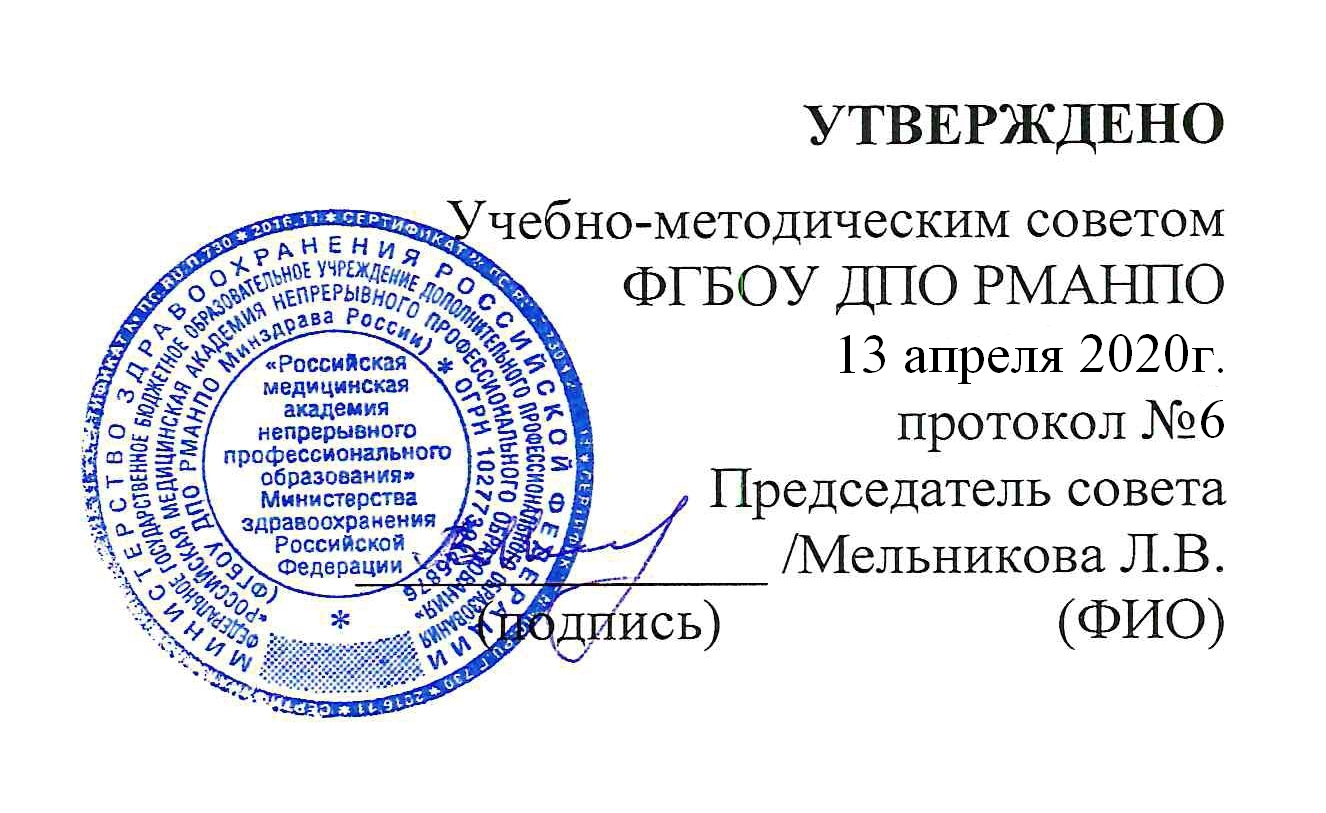 ПРОГРАММА ДОПОЛНИТЕЛЬНОГО ОБРАЗОВАНИЯПО ТЕМЕ «ОСОБЕННОСТИ РАБОТЫ МЛАДШЕГО МЕДИЦИНСКОГО ПЕРСОНАЛА С БОЛЬНЫМИ КОРОНАВИРУСНОЙ ИНФЕКЦИЕЙ COVID-19»(СРОК ОБУЧЕНИЯ 18 АКАДЕМИЧЕСКИХ ЧАСОВ)Москва2020УДК 616.988:614.45/46-253.52 (075.5)ББК 55.1Д 68Организация-разработчик – ФГБОУ ДПО «Российская медицинская академия непрерывного профессионального образования» Министерства здравоохранения Российской Федерации (ректор – член-корреспондент РАН, профессор Д.А. Сычев)Программа дополнительного образования по теме «Особенности работы младшего медицинского персонала с больными коронавирусной инфекцией COVID-19»: Учебно-методическое пособие: Типикин В.А., Котовский А.В. ФГБОУ ДПО «Российская медицинская академия непрерывного профессионального образования» Министерства здравоохранения Российской Федерации. − М.: ФГБОУ ДПО РМАНПО, 2020. – 62 с. ISBN ……………….Актуальность программы повышения квалификации профессионального обучения по теме «Особенности работы младшего медицинского персонала с больными коронавирусной инфекцией COVID-19» обусловлена необходимостью совершенствования профессиональных компетенций младшего медицинского персонала при работе с пациентами с новой коронавирусной инфекцией COVID-19.Программа дополнительного образования по теме «Особенности работы младшего медицинского персонала с больными коронавирусной инфекцией COVID-19» является нормативно-методическим документом, регламентирующим содержание и организационно-методические формы обучения младшего медициинского персонала по теме «Особенности работы младшего медицинского персонала с больными коронавирусной инфекцией COVID-19» в дополнительном образовании.Учебно-методическое пособие разработано совместно с сотрудниками Института методологии профессионального развития (директор – д.м.н., профессор Стремоухов А.А.) в соответствии с системой стандартов по информации, библиотечному и издательскому делу.УДК 616.988:614.45/46-253.52 (075.5)                                                                                                            ББК  55.1Библиогр.: ___________.ОПИСЬ КОМПЛЕКТА ДОКУМЕНТОВ2. ЛИСТ СОГЛАСОВАНИЯпрограммы дополнительного образования по теме «Особенности работы младшего медицинского персонала с больными коронавирусной инфекцией COVID-19»(срок обучения 18 академических часов)3. ЛИСТ ОБНОВЛЕНИЙпрограммы дополнительного образования по теме «Особенности работы младшего медицинского персонала с больными коронавирусной инфекцией COVID-199»(срок обучения 18 академических часов)4. СОСТАВ РАБОЧЕЙ ГРУППЫпрограммы дополнительного образования по теме «Особенности работы младшего медицинского персонала с больными коронавирусной инфекцией COVID-19»(срок обучения 18 академических часов)5. ОБЩИЕ ПОЛОЖЕНИЯХарактеристика программы:Программа дополнительного образования по теме «Особенности работы младшего медицинского персонала с больными коронавирусной инфекцией COVID-19» (со сроком освоения 18 академических часов (далее – Программа) сформирована в соответствии с требованиями:- Федерального закона от 21.11.2011 г. №323-ФЗ (ред. от 03.07.2016) «Об основах охраны здоровья граждан Российской Федерации (с изм. и доп., вступ. в силу с 03.10.2016 г.) («Собрание законодательства Российской Федерации», 28.11.2011г., №48, ст. 6724);- Федерального закона от 29.12.2012 №273-ФЗ (ред. от 07.03.2018) «Об образовании в Российской Федерации»;- Постановления от 18 мая 2010 года N 58 Об утверждении СП 2.1.3.2630-10 «Санитарно-эпидемиологические требования к организациям, осуществляющим медицинскую деятельность» (с изменениями на 10 июня 2016 года);- Постановления от 28 ноября 2013 года №64«Об утверждении санитарно-эпидемиологических правил СП 1.3.3118-13 «Безопасность работы с микроорганизмами I-II групп патогенности (опасности)»;- Приказа Министерства здравоохранения Российской Федерации от 19 марта 2020 г. №198н «О временном порядке организации работы медицинских организаций в целях реализации мер по профилактике и снижению рисков распространения новой коронавирусной инфекции COVID-19» (с изменениями от 27.03.2020 № 246н); - Приказа Министерства здравоохранения Российской Федерации от 27.03.2020 №246н «О внесении изменений в приказ Министерства здравоохранения Российской Федерации от 19 марта 2020 г. №198н «О временном порядке организации работы медицинских организаций в целях реализации мер по профилактике и снижению рисков распространения новой коронавирусной инфекции COVID-19»;- Временных методических рекомендаций Министерства здравоохранения Российской Федерации от 8 апреля 2020 года, версия 5 «Профилактика, диагностика и лечение новой коронавирусной инфекции (COVID-19);- Рекомендаций Всемирной организации здравоохранения (ВОЗ) по тактике ведения тяжелой острой респираторной инфекции ТОРИ при подозрении на COVID-19: временное руководство 13 марта 2020, версия 1.2;- Приказа Министерства образования и науки Российской Федерации от 02.08.2013 №694 «Об утверждении федерального государственного образовательного стандарта среднего профессионального образования по профессии 060501.01 Младшая медицинская сестра по уходу за больными» (зарегистрирован Министерством юстиции Российской Федерации 20.08.2013, регистрационный №29480); - Приказа Министерства труда и социальной защиты Российской Федерации от 12 января 2016 г. №2н «Об утверждении профессионального стандарта «Младший медицинский персонал» (зарегистрирован Министерством юстиции Российской Федерации 08.02.2016, регистрационный №40993);- Приказа Министерства образования и науки Российской Федерации от 23.08.2017 №816 «Об утверждении Порядка применения организациями, осуществляющими образовательную деятельность, электронного обучения, дистанционных образовательных технологий при реализации образовательных программ» (зарегистрирован Министерством юстиции Российской Федерации 18.09.2017, регистрационный №48226);- Приказа Министерства здравоохранения Российской Федерации от 10.02.2016 №83н «Об утверждении Квалификационных требований к медицинским и фармацевтическим работникам со средним медицинским и фармацевтическим образованием» (зарегистрирован Министерством юстиции Российской Федерации 09.03.2016, регистрационный №41337);- Приказа Министерства здравоохранения и социального развития Российской Федерации от 23.07.2010 №541н (ред. от 09.04.2018) «Об утверждении Единого квалификационного справочника должностей руководителей, специалистов и служащих, раздел «Квалификационные характеристики должностей работников в сфере здравоохранения» (зарегистрирован Министерством юстиции Российской Федерации 25.08.2010, регистрационный №18247); и реализуется в системе непрерывного профессионального развития.Характеристика профессиональной деятельности выпускников:- область профессиональной деятельности осуществление ухода за больным в системе первичной медико-санитарной и медико-социальной помощи;- основная цель вида профессиональной деятельности: создание благоприятных и комфортных условий пребывания пациента в медицинской организации; - обобщенные трудовые функции2:А. Санитарное содержание палат, специализированных кабинетов, перемещение материальных объектов и медицинских отходов, уход за телом умершего человека;В. Оказание медицинских услуг по уходу;- трудовые функции2:А/01.2 Перемещение и транспортировка материальных объектов и медицинских отходов;А/02.2 Санитарное содержание помещений, оборудования, инвентаря;А/03.2 Уход за телом умершего человека;В/01.4 Профессиональный уход за пациентом.- вид программы: практикоориентированная.5.3 Категория обучающихся: лица, имеющие среднее общее образование Актуальность программы: Актуальность программы дополнительного образования по теме «Особенности работы младшего медицинского персонала с больными коронавирусной инфекцией COVID-19» (со сроком освоения 18 академических часов) обусловлена необходимостью обучения младшего медицинского персонала участию в системе медико-санитарной и медико-социальной помощи, особенно в период инфицирования пациентов новой коронавирусной инфекцией COVID-19, в условиях органичения сведений об эпидемиологии, клинических особенностях, профилактике и лечении заболевания.Объем программы: 18 академических часов.Форма обучения, режим и продолжительность занятийСтруктура Программы- общие положения; - цель;- планируемые результаты освоения Программы;- учебный план;- учебно-тематический план дистанционного обучения;- календарный учебный график;- рабочие программы учебного модуля;- требования к итоговой аттестации обучающихся;- организационно-педагогические условия реализации программы.5.6 Документ, выдаваемый после успешного освоения программы - удостоверение о повышении квалификации.ЦЕЛЬ ПРОГРАММЫЦель программы заключается в формировании и совершенствовании способности и готовности младшего медицинского персонала к участию в системе оказания первичной медико-санитарной и медико-социальной помощи пациентам с коронавирусной инфекцией COVID-19 в соответствии с профессиональным стандартом и должностными инструкциями в условиях неблагоприятной эпидемиологической обстановки, оказывающих влияние на здоровье и качество жизни населения; осуществлению мероприятий по обеспечению охраны здоровья населения.6.1. Задачи программы:Сформировать знания:- видов упаковок (емкостей), контейнеров для материальных объектов и медицинских отходов, правила герметизации упаковок для утилизации отходов класса В при при контакте с больными COVID-19;- средств и способов перемещения и транспортировки материальных объектов, медицинских отходов и обеспечения их сохранности в медицинской организации в условиях новой коронавирусной инфекции COVID-19;- требований инфекционной безопасности, санитарно-гигиенический и противоэпидемический режим при транспортировке материальных объектов с новой коронавирусной инфекции COVID-19;- правил гигиенической обработки рук при контакте с коронавирусной инфекцией COVID-19;- алгоритма оказания первой помощи, порядок действий при чрезвычайных ситуациях;- графика проведения ежедневной влажной и генеральной уборки палат, помещений, кабинетов с использованием дезинфицирующих и моющих средств в очагах новой коронавирусной инфекции COVID-19;- правил инфекционной безопасности при выполнении трудовых действий;- инструкций и правил хранения уборочного инвентаря, дезинфицирующих и моющих средств, дезинфекции и предстерилизационной очистки медицинских изделий; - методов безопасного обезвреживания инфицированных и потенциально инфицированных отходов, чрезвычайно эпидемиологически опасных отходов (материалы, инструменты, предметы, загрязненные кровью и / или другими биологическими жидкостями; патологоанатомические отходы, органические операционные отходы, пищевые отходы из инфекционных отделений, отходы из микробиологических, клинико-диагностических лабораторий, биологические отходы вивариев; живые вакцины, не пригодные к использованию, материалы, контактировавшие с больными инфекционными болезнями, вызванными микроорганизмами 1-й и 2-й групп патогенности, отходы лабораторий, работающих с микроорганизмами 1-й и 2-й групп патогенности)- правил санитарной обработки, хранения и технология транспортировки тела умершего человека от новой коронавирусной инфекции COVID-19 до места временного хранения;- средств, способов доставки и правил безопасности при транспортировке трупного материала из очага новой коронавирусной инфекции COVID-19;- правил общения с больными новой коронавирусной инфекции COVID-19 (их родственниками/законными представителями), правила информирования об изменениях в состоянии пациента;- порядка проведения санитарной обработки пациента и гигиенического ухода за больным COVID-19;- алгоритма смены нательного и постельного белья, правила кормления пациента с COVID-19.Сформировать умения:- согласовывать действия с медицинским персоналом медицинской организации при перемещении, транспортировке материальных объектов и медицинских отходов в очаге новой коронавирусной инфекции COVID-19;- удалять медицинские отходы с мест первичного образования, производить транспортировку материальных объектов и медицинских отходов с учетом требований инфекционной безопасности, санитарно-гигиенического и противоэпидемического режима COVID-19;- использовать упаковку (пакеты, баки) однократного и многократного применения в местах первичного сбора отходов с учетом класса опасности новой коронавирусной инфекции COVID-19;- производить уборку помещений в очаге COVID-19, использовать моющие и дезинфицирующие средства при дезинфекции предметов ухода, оборудования, инвентаря, емкостей многократного применения для медицинских отходов;- осуществлять туалет тела умершего человека от новой коронавирусной инфекции COVID-19, транспортировать тело до места временного хранения и доставлять трупный материал в лабораторию медицинской организации;- руководства санитарно-эпидемиологическими требованиями соблюдения правил личной гигиены пациента с COVID-19;- соблюдать условия безопасной транспортировки и перемещения пациента с COVID-19;- соблюдать правила безопасной транспортировки биологического материала от пациента с COVID-19 в лабораторию медицинской организации, работы с медицинскими отходами.Сформировать навыки:- деятельности под руководством медицинской сестры и самостоятельно при выполнении знакомых и стандартных заданий, индивидуальная ответственность;- выполнять правила санитарной обработки, хранения и технология транспортировки тела умершего человека, способов доставки и правил безопасности при транспортировке трупного материала от новой коронавирусной инфекции COVID-19;- вести общение с больными COVID-19, информирование их родственников / законных представителей об изменениях в состоянии пациентов на основе знаний о новой коронавирусной инфекции и практического опыта.Обеспечить приобретение опыта деятельности:- использовать моющие и дезинфицирующие средства при дезинфекции предметов ухода, оборудования, инвентаря, емкостей многократного применения для медицинских отходов для предупреждения распростанения новой коронавирусной инфекции COVID-19;- осуществлять общение с больными COVID-19, информирование их родственников / законных представителей об изменениях в состоянии пациентов на основе знаний о новой коронавирусной инфекции и практического опыта;- организовать кормление пациента с COVID-19, смену нательного и постельного белья;- осуществлять туалет тела умершего человека от новой коронавирусной инфекции COVID-19, транспортировку тела до места временного хранения и доставка трупного материала в лабораторию медицинской организации.ПЛАНИРУЕМЫЕ РЕЗУЛЬТАТЫ ОБУЧЕНИЯ7.1 Компетенции обучающихся, подлежащие совершенствованию в результате освоения Программы:- общие компетенции (далее – ОК):ОК 2. Организовывать собственную деятельность, исходя из цели и способов ее достижения, определенных руководителем.ОК 3. Анализировать рабочую ситуацию, осуществлять текущий и итоговый контроль, оценку и коррекцию собственной деятельности, нести ответственность за результаты своей работы.ОК 6. Работать в команде, эффективно общаться с коллегами, руководством, пациентами.- профессиональные компетенции(далее – ПК):- решение проблем пациента посредством сестринского ухода:ПК 1.1. Эффективно общаться с пациентом и его окружением в процессе профессиональной деятельности.ПК 1.2. Соблюдать принципы профессиональной этики.ПК 1.3. Осуществлять уход за пациентами различных возрастных групп в условиях учреждения здравоохранения и на дому.ПК 1.4. Консультировать пациента и его окружение по вопросам ухода и самоухода.- участие в организации безопасной окружающей среды для участников лечебно-диагностического процесса:ПК 2.1. Обеспечивать инфекционную безопасность.ПК 2.2. Обеспечивать безопасную больничную среду для пациентов и персонала.ПК 2.4. Владеть основами гигиенического питания.ПК 2.5. Обеспечивать производственную санитарию и личную гигиену на рабочем месте.Паспорт компетенций, обеспечивающих выполнение трудовой функцииМинистерство здравоохранения Российской Федерации Федеральное государственное бюджетное образовательное учреждениедополнительного профессионального образования «Российская медицинская академия непрерывного профессионального образования» (ФГБОУ ДПО РМАНПО Минздрава России)8. УЧЕБНЫЙ ПЛАНпрограммы дополнительного образования по теме «Особенности работы младшего медицинского персонала с больными коронавирусной инфекцией COVID-19»(общая трудоемкость освоения программы 18 академических часов)Цель программы заключается в формировании и совершенствовании способности и готовности младшего медицинского персонала к участию в системе оказания первичной медико-санитарной и медико-социальной помощи пациентам с коронавирусной инфекцией COVID-19 в соответствии с профессиональным стандартом и должностными инструкциями в условиях неблагоприятной эпидемиологической обстановки, оказывающих влияние на здоровье и качество жизни населения; осуществлению мероприятий по обеспечению охраны здоровья населения.Категория обучающихся: лица, имеющие среднее общее образованиеОбщая трудоемкость: 18 академических часов.Форма обучения: заочная, с применением дистанционных образовательных технологий (далее – ДОТ).Министерство здравоохранения Российской Федерации Федеральное государственное бюджетное образовательное учреждение дополнительного профессионального образования «Российская медицинская академия непрерывного профессионального образования» (ФГБОУ ДПО РМАНПО Минздрава России)8.1 УЧЕБНО-ТЕМАТИЧЕСКИЙ ПЛАН ДИСТАНЦИОННОГО ОБУЧЕНИЯПО ТЕМЕ «ОСОБЕННОСТИ РАБОТЫ МЛАДШЕГО МЕДИЦИНСКОГО ПЕРСОНАЛА С БОЛЬНЫМИ КОРОНАВИРУСНОЙ ИНФЕКЦИЕЙ COVID-19»программы дополнительного образования по теме «Особенности работы младшего медицинского персонала с больными коронавирусной инфекцией COVID-19»Задачи дистанционного обучения: - совершенствование навыков самостоятельного выполнения знакомых и стандартных заданий в очаге коронавирусной инфекции COVID-19;- совершенствование навыков санитарной обработки, хранения и технология транспортировки тела умершего человека;- совершенствование навыков доставки и правил безопасности при транспортировке трупного материала от новой коронавирусной инфекции COVID-19;- совершенствование навыков общения с больными COVID-19, информирования их родственников / законных представителей об изменениях в состоянии пациентов на основе знаний о новой коронавирусной инфекции и практического опыта.- совершенствование навыков использования моющих и дезинфицирующих средств при дезинфекции предметов ухода, оборудования, инвентаря, емкостей многократного применения для медицинских отходов для предупреждения распростанения новой коронавирусной инфекции COVID-19;- совершенствование навыков общения с больными COVID-19, информирования их родственников / законных представителей об изменениях в состоянии пациентов на основе знаний о новой коронавирусной инфекции и практического опыта;- совершенствование навыков кормления пациента с COVID-19, смены нательного и постельного белья;- совершенствование навыков туалета тела умершего человека от новой коронавирусной инфекции COVID-19, транспортировки тела до места временного хранения и доставки трупного материала в лабораторию медицинской организации.Категория обучающихся: лица, имеющие среднее общее образование.Трудоемкость обучения: 18 академических часов.Режим занятий: 6 академических часов в день.Форма обучения: без отрыва от работы с использованием дистанционного обучения.Министерство здравоохранения Российской Федерации Федеральное государственное бюджетное образовательное учреждение дополнительного профессионального образования «Российская медицинская академия непрерывного профессионального образования» (ФГБОУ ДПО РМАНПО Минздрава России)КАЛЕНДАРНЫЙ УЧЕБНЫЙ ГРАФИКпрограммы дополнительного образования по теме «Особенности работы младшего медицинского персонала с больными коронавирусной инфекцией COVID-19»Сроки обучения: согласно Учебно-производственного планаМинистерство здравоохранения Российской Федерации Федеральное государственное бюджетное образовательное учреждение дополнительного профессионального образования «Российская медицинская академия непрерывного профессионального образования» (ФГБОУ ДПО РМАНПО Минздрава России)РАБОЧИЕ ПРОГРАММЫ УЧЕБНЫХ МОДУЛЕЙ 10.1 РАБОЧАЯ ПРОГРАММА УЧЕБНОГО МОДУЛЯ 1«ПЕРЕМЕЩЕНИЕ И ТРАНСПОРТИРОВКА МАТЕРИАЛЬНЫХ ОБЪЕКТОВ И МЕДИЦИНСКИХ ОТХОДОВ»(с применением дистанционных образовательных технологий)Трудоемкость освоения: 4 академических часа.Трудовые функции:А/01.2 Перемещение и транспортировка материальных объектов и медицинских отходов.Содержание рабочей программы учебного модуля 1 «Перемещение и транспортировка материальных объектов и медицинских отходов» Учебно-методическое сопровождение реализации рабочей программы учебного модуля 1 «Перемещение и транспортировка материальных объектов и медицинских отходов»Тематика самостоятельной работы обучающихся:Промаркируйте контейнеры для использованных бахил.Призведите герметизацию контейнеров с использованными перчатками как отходов класса Б.Промаркируйте ветошь для генеральных уборок.Подготовте отходы класса Б к транспортировке.Переместите медицинские отходы класса Б из подразделения мед. учреждения на участок по обращению с отходами.Организуйте перевозку мед. отхдов класса Б к месту обеззараживания/обезвреживания.Тематика интерактивных форм учебных занятий:Контрольно- оценочные материалы к рабочей программе учебного модуля 1 «Перемещение и транспортировка материальных объектов и медицинских отходов в очаге коронавирусной инфекции COVID-19»:Перечень контрольных вопросов:Как подготовить одноразовые пакеты для сбора отходов класса Б?Какой максимальный объем бака для отходов можно заполнить?Какое условие необходимо соблюдать при перемещении оходов класса Б за пределами подразделения?Как маркируются пакеты с отходами класса Б перед перемещением за пределы подразделения?Расскажите алгоритм упаковки одноразовых пакетов с отходами класса Б?Перечень контрольных заданий:Разместите мягкий пакет для сбора отходов на стойке;Упакуйте материальные отходы класса Б в мягкий пакет;Упакуйте мягкий пакет в контейнер для транспортировки отходов класса Б для перемещения за пределы подразделения медицинского учреждения и промаркируйте его;Переместите контейнер с отходами класса Б на участок временного хранения и организуйте вывоз опаспасных отходов.Фонд оценочных средств представлен в виде тестовых заданий и кейс-задач в дистанционном модуле.Литература к учебному модулю 1 «Перемещение и транспортировка материальных объектов и медицинских отходов»Нормативные документы:Федеральный закон «О санитарно-эпидемиологическом благополучии населения» от 30 марта 1999 г. №52-ФЗ.Федеральный закон от 21 ноября 2011 г. №323-ФЗ «Об основах охраны здоровья граждан в Российской Федерации».Постановление от 28 ноября 2013 года №64 Об утверждении санитарно-эпидемиологических правил СанПиН 1.3.3118-13 «Безопасность работы с микроорганизмами I-II групп патогенности (опасности)».Приказ Министерства здравоохранения и социального развития Российской Федерации (Минздравсоцразвития России) от 23 июля 2010 г. №541н г. Москва «Об утверждении Единого квалификационного справочника должностей руководителей, специалистов и служащих», раздел «Квалификационные характеристики должностей работников в сфере здравоохранения».Приказ Минздрава России от 17. 04. 2002 №123 «Протокол ведения больных. Пролежни».Приказ Министерства здравоохранения Российской Федерации  от 19 марта 2020 №198н «О временном порядке организации работы медицинских организаций в целях реализации мер по профилактике и снижению рисков распространения новой коронавирусной инфекции COVID-19».Временные методические рекомендации Министерства здравоохранения Российсской Федерации от 27 марта 2020 версия 4 «Профилактика, диагностика и лечение новой коронавирусной инфекции (COVID-19).Отраслевая программа развития сестринского дела Российской Федерации.ГОСТ 42-21-2-85. Стерилизация и дезинфекция изделий медицинского назначения. Методы, средства и режимы.СанПиН 2.1.7.2790-10 Санитарно-эпидемиологические требования к обращению с медицинскими отходами. Утвержден постановлением главного государственного санитарного врача Российской Федерации от 09.12. 2010г. №163.СанПиН 2.1.3. 2630-10 «Санитарно-эпидемиологические требования к организациям, осуществляющим медицинскую деятельность». Утвержден постановлением главного санитарного врача РФ от 18 мая 2010 года №58.СанПиН 3.1.5.2826 -10 «Профилактика ВИЧ-инфекции». Утвержден постановлением главного государственного санитарного врача Российской Федерации от 11.01. 2011 г. №1.Основная литература:Приказ Министерства здравоохранения Российской Федерации  от 19.03.2020 №198н «О временном порядке организации работы медицинских организаций в целях реализации мер по профилактике и снижению рисков распространения новой коронавирусной инфекции COVID-19» http://publication.pravo.gov.ru/Document/View/0001202003190038.Приказ Министерства здравоохранения Российской Федерации  от 27.03.2020 №246н « О внесении изменений в приказ Министерства здравоохранения Российской Федерации от 19 марта 2020 г. №198н «О временном порядке организации работы медицинских организаций в целях реализации мер по профилактике и снижению рисков распространения новой коронавирусной инфекции COVID-19» http://publication.pravo.gov.ru/Document/View/0001202003270043.Учебно-методическое пособие «Новая коронавирусная инфекция (COVID-19): этиология, эпидемиология, клиника, диагностика, лечение и профилактика». – М.: 2020, 70 с.Качаровская Е.В., Сестринское дело в педиатрии [Электронный ресурс] / Качаровская Е.В., Лютикова О.К. - М. : ГЭОТАР-Медиа, 2009. - 128 с. - ISBN 978-5-9704-1024-0 - Режим доступа: https://www.rosmedlib.ru/book/ISBN9785970410240.htmlШипова В.М., Средние и младшие медицинские работники: нормативы численности, методики расчетов [Электронный ресурс] / Шипова В.М., Берсенева Е.А. - М. : ГЭОТАР-Медиа, 2020. - 240 с. - ISBN 978-5-9704-5403-9 - Режим доступа: https://www.rosmedlib.ru/book/ISBN9785970454039.htmlОбуховец Т.П., Чернова О.В. под ред. Кабарухина Б.В. Основы сестринского дела. Феникс 2014, 766с.Островская И.В., Основы сестринского дела: учебник / Островская И.В., Широкова Н.В. - М.: ГЭОТАР-Медиа, 2013. - 320 с.Дополнительная литература:Оценка профессиональной готовности специалистов в системе здравоохранения [Электронный ресурс] / под ред. Семеновой Т.В. - М. : ГЭОТАР-Медиа, 2019. - ISBN 978-5-9704-4977-6 - Режим доступа: https://www.rosmedlib.ru/book/ISBN9785970449776.htmlДвойников С.И., Вопросы паллиативной помощи в деятельности специалиста сестринского дела [Электронный ресурс]: учебник / под ред. Двойникова С.И. - М. : ГЭОТАР-Медиа, 2018. - 336 с. - ISBN 978-5-9704-4525-9 - Режим доступа: https://www.rosmedlib.ru/book/ISBN9785970445259.htmlКомаров Ю.М., Мониторинг и первичная медико-санитарная помощь [Электронный ресурс] / Ю. М. Комаров - М. : Литтерра, 2017. - 320 с. - ISBN 978-5-4235-0259-1 - Режим доступа: https://www.rosmedlib.ru/book/ISBN9785423502591.htmlПузин С.Н., Медико-социальная деятельность [Электронный ресурс] / под ред. С.Н. Пузина, М.А. Рычковой - М. : ГЭОТАР-Медиа, 2017. - 416 с. - ISBN 978-5-9704-4103-9 - Режим доступа: https://www.rosmedlib.ru/book/ISBN9785970441039.htmlОстровская И.В., Основы сестринского дела: учебник / И. В. Островская, Н. В. Широкова. - М.: ГЭОТАР-Медиа, 2015. - 320 с.Морозова Г.И. Основы сестринского дела. Ситуационные задачи: учебное пособие для медицинских училищ и колледжей. - М.: ГЭОТАР- Медиа, 2013. - 240 с.ЭБС «Консультант студента» (СПО) medcollegelib.ruЭлектронные базы данных в Интернет: Электронная библиотека медицинского колледжа http://medcollegelib.ru/Консультант врача (в части сестринского дела) http://www.rosmedlib.ru/ФГУЗ Федеральный центр гигиены и эпидемиологии Федеральной службы по надзору в сфере защиты прав потребителей и благополучия человека -http//www.fcgsen.ruЦентральный НИИ организации и информатизации здравоохранения - http//www.mednet.ruhttp://dezsredstva.ru/ - методические указания к дезинфицирующим средствам, нормативные документы;http://www.consultant.ru/- нормативные документы;http://www.recipe.ru/ - нормативные документы;www.med-pravo.ru – нормативные документы.www.rosmedlib.ru – медицинская студенческая библиотека.Сайт Министерства здравоохранения Российской Федерации https://www.rosminzdrav.ru/ministry/covid1Сайт Департамента здравоохранения города Москвы https://mosgorzdrav.ru/ru-RU/news/default/card/3581.htmСайт Роспотребнадзора https://rospotrebnadzor.ru/about/info/news_time/news_details.php?ELEMENT_ID=1356Официальный сайт для информирования населения по вопросам коронавируса https://xn--80aesfpebagmfblc0a.xn--p1aiСайт Всемирной организации здравоохранения https://www.who.int/ruГосударственный реестр лекарственных средств https://grls.rosminzdrav.ru/Default.aspРубрикатор клинических рекомендаций Министерства здравоохранения Российской Федерации http://cr.rosminzdrav.ru/#!/rubricator/adultsИнтернет-ресурс, посвященный всем аспектам предупреждения, выявления и борьбы с коронавирусом: http://стопкоронавирус.руМинистерство здравоохранения Российской Федерации Федеральное государственное бюджетное образовательное учреждение дополнительного профессионального образования «Российская медицинская академия непрерывного профессионального образования» (ФГБОУ ДПО РМАНПО Минздрава России)10.2 РАБОЧАЯ ПРОГРАММА УЧЕБНОГО МОДУЛЯ 2«САНИТАРНОЕ СОДЕРЖАНИЕ ПОМЕЩЕНИЙ, ОБОРУДОВАНИЯ, ИНВЕНТАРЯ»(с применением дистанционных образовательных технологий) Трудоемкость освоения: 5 академических часов.Трудовые функции:А/02.2 Санитарное содержание помещений, оборудования, инвентаря.Содержание рабочей программы учебного модуля 2 «Санитарное содержание помещений, оборудования, инвентаря» Учебно-методическое сопровождение реализации рабочей программы учебного модуля 2 «Санитарное содержание помещений, оборудования, инвентаря»Тематика самостоятельной работы обучающихся:Влажная уборка помещений (обработка полов, мебели, оборудования, подоконников, дверей) с использованием моющих и дезинфицирующих средств.Хранение моющих и дезинфекционных средств: маркировка, специально предназначенные места.Приготовить рабочие растворы дезинфекционных средств, используемых для обработки различных объектов.Приготовить рабочий раствор дезинфекционных средств для предстерилизационной очистки и для стерилизации изделий медицинского назначения, а также для их предварительной очистки.Приготовить рабочий раствор дезинфекционных средств для обеззараживания уборочного материала, для обеззараживания отходов классов Б.Меры предосторожности при работе с дезинфекционными средствами, включая применение средств индивидуальной защиты.Генеральная уборка помещений палатных отделений и других функциональных помещений и кабинетов с обработкой стен, полов, оборудования, инвентаря, светильников.Тематика интерактивных форм учебных занятий:Контрольно- оценочные материалы к рабочей программе учебного модуля 2 «Санитарное содержание помещений, оборудования, инвентаря»:Перечень контрольных вопросов:Перечислите способы обеззараживания воздуха и проветривания палат, помещений, кабинетов.Расскажите инструкцию по санитарному содержанию холодильников и условиям хранения личных пищевых продуктов пациентов.Расскажите правила инфекционной безопасности при выполнении трудовых действий в очаге тнфекции COVID-19.Какие правила хранения уборочного инвентаря, дезинфицирующих и моющих средств вы знаете.Расскажите инструкцию по применению моющих и дезинфицирующих средств, используемых в медицинской организации.Правила дезинфекции и предстерилизационной очистки медицинских изделий.Расскажите инструкцию по проведению дезинфекции предметов ухода, оборудования, инвентаря, емкостей многократного применения для медицинских отходов.Перечень контрольных заданий:Расскажите методику проведения влажная уборка помещений с использованием моющих и дезинфицирующих средств.Какие правила хранения моющих и дезинфекционных средств вы знаете.Приготовьте рабочие растворы дезинфекционных средств, для предварительной очистки изделий медицинского назначения, а также для их предстерилизационной обработки и стерилизации.Приготовьте рабочий раствор дезинфекционных средств для обеззараживания уборочного материала и для обеззараживания отходов классов Б.Расскажите какие меры предосторожности при работе с дезинфекционными средствами вы знаете.Фонд оценочных средств представлен в виде тестовых заданий и кейс-задач в дистанционном модуле.Литература к учебному модулю 2 «Санитарное содержание помещений, оборудования, инвентаря»Нормативные документы:Федеральный закон «О санитарно-эпидемиологическом благополучии населения» от 30 марта 1999 г. №52-ФЗ.Федеральный закон от 21 ноября 2011 г. №323-ФЗ «Об основах охраны здоровья граждан в Российской Федерации».Постановление от 28 ноября 2013 года №64 Об утверждении санитарно-эпидемиологических правил СанПиН 1.3.3118-13 «Безопасность работы с микроорганизмами I-II групп патогенности (опасности)».Приказ Министерства здравоохранения и социального развития Российской Федерации (Минздравсоцразвития России) от 23 июля 2010 г. №541н г. Москва «Об утверждении Единого квалификационного справочника должностей руководителей, специалистов и служащих», раздел «Квалификационные характеристики должностей работников в сфере здравоохранения».Приказ Министерства здравоохранения Российской Федерации  от 19 марта 2020 №198н «О временном порядке организации работы медицинских организаций в целях реализации мер по профилактике и снижению рисков распространения новой коронавирусной инфекции COVID-19».Временные методические рекомендации Министерства здравоохранения Российсской Федерации от 27 марта 2020 версия 4 «Профилактика, диагностика и лечение новой коронавирусной инфекции (COVID-19).ГОСТ 42-21-2-85. Стерилизация и дезинфекция изделий медицинского назначения. Методы, средства и режимы.СанПиН 2.1.7.2790-10 Санитарно-эпидемиологические требования к обращению с медицинскими отходами. Утвержден постановлением главного государственного санитарного врача Российской Федерации от 09.12. 2010г. №163.СанПиН 2.1.3. 2630-10 «Санитарно-эпидемиологические требования к организациям, осуществляющим медицинскую деятельность». Утвержден постановлением главного санитарного врача РФ от 18 мая 2010 года №58.СанПиН 3.1.5.2826 -10 «Профилактика ВИЧ-инфекции». Утвержден постановлением главного государственного санитарного врача Российской Федерации от 11.01. 2011 г. №1.Основная литература:Приказ Министерства здравоохранения Российской Федерации  от 19.03.2020 №198н «О временном порядке организации работы медицинских организаций в целях реализации мер по профилактике и снижению рисков распространения новой коронавирусной инфекции COVID-19» http://publication.pravo.gov.ru/Document/View/0001202003190038.Приказ Министерства здравоохранения Российской Федерации  от 27.03.2020 №246н « О внесении изменений в приказ Министерства здравоохранения Российской Федерации от 19 марта 2020 г. №198н «О временном порядке организации работы медицинских организаций в целях реализации мер по профилактике и снижению рисков распространения новой коронавирусной инфекции COVID-19» http://publication.pravo.gov.ru/Document/View/0001202003270043.Учебно-методическое пособие «Новая коронавирусная инфекция (COVID-19): этиология, эпидемиология, клиника, диагностика, лечение и профилактика». – М.: 2020, 70 с.Качаровская Е.В., Сестринское дело в педиатрии [Электронный ресурс] / Качаровская Е.В., Лютикова О.К. - М. : ГЭОТАР-Медиа, 2009. - 128 с. - ISBN 978-5-9704-1024-0 - Режим доступа: https://www.rosmedlib.ru/book/ISBN9785970410240.htmlШипова В.М., Средние и младшие медицинские работники: нормативы численности, методики расчетов [Электронный ресурс] / Шипова В.М., Берсенева Е.А. - М. : ГЭОТАР-Медиа, 2020. - 240 с. - ISBN 978-5-9704-5403-9 - Режим доступа: https://www.rosmedlib.ru/book/ISBN9785970454039.htmlОбуховец Т.П., Чернова О.В. под ред. Кабарухина Б.В. Основы сестринского дела. Феникс 2014, 766с.Островская И.В., Основы сестринского дела: учебник / Островская И.В., Широкова Н.В. - М.: ГЭОТАР-Медиа, 2013. - 320 с.Дополнительная литература:Оценка профессиональной готовности специалистов в системе здравоохранения [Электронный ресурс] / под ред. Семеновой Т.В. - М. : ГЭОТАР-Медиа, 2019. - ISBN 978-5-9704-4977-6 - Режим доступа: https://www.rosmedlib.ru/book/ISBN9785970449776.htmlДвойников С.И., Вопросы паллиативной помощи в деятельности специалиста сестринского дела [Электронный ресурс]: учебник / под ред. Двойникова С.И. - М. : ГЭОТАР-Медиа, 2018. - 336 с. - ISBN 978-5-9704-4525-9 - Режим доступа: https://www.rosmedlib.ru/book/ISBN9785970445259.htmlКомаров Ю.М., Мониторинг и первичная медико-санитарная помощь [Электронный ресурс] / Ю. М. Комаров - М. : Литтерра, 2017. - 320 с. - ISBN 978-5-4235-0259-1 - Режим доступа: https://www.rosmedlib.ru/book/ISBN9785423502591.htmlПузин С.Н., Медико-социальная деятельность [Электронный ресурс] / под ред. С.Н. Пузина, М.А. Рычковой - М. : ГЭОТАР-Медиа, 2017. - 416 с. - ISBN 978-5-9704-4103-9 - Режим доступа: https://www.rosmedlib.ru/book/ISBN9785970441039.htmlОстровская И.В., Основы сестринского дела: учебник / И. В. Островская, Н. В. Широкова. - М.: ГЭОТАР-Медиа, 2015. - 320 с.Морозова Г.И. Основы сестринского дела. Ситуационные задачи: учебное пособие для медицинских училищ и колледжей. - М.: ГЭОТАР- Медиа, 2013. - 240 с.ЭБС «Консультант студента» (СПО) medcollegelib.ruЭлектронные базы данных в Интернет: Электронная библиотека медицинского колледжа http://medcollegelib.ru/Консультант врача (в части сестринского дела) http://www.rosmedlib.ru/ФГУЗ Федеральный центр гигиены и эпидемиологии Федеральной службы по надзору в сфере защиты прав потребителей и благополучия человека -http//www.fcgsen.ruЦентральный НИИ организации и информатизации здравоохранения - http//www.mednet.ruhttp://dezsredstva.ru/ - методические указания к дезинфицирующим средствам, нормативные документы;http://www.consultant.ru/- нормативные документы;http://www.recipe.ru/ - нормативные документы;www.med-pravo.ru – нормативные документы.www.rosmedlib.ru – медицинская студенческая библиотека.Сайт Министерства здравоохранения Российской Федерации https://www.rosminzdrav.ru/ministry/covid1Сайт Департамента здравоохранения города Москвы https://mosgorzdrav.ru/ru-RU/news/default/card/3581.htmСайт Роспотребнадзора https://rospotrebnadzor.ru/about/info/news_time/news_details.php?ELEMENT_ID=1356Официальный сайт для информирования населения по вопросам коронавируса https://xn--80aesfpebagmfblc0a.xn--p1aiСайт Всемирной организации здравоохранения https://www.who.int/ruГосударственный реестр лекарственных средств https://grls.rosminzdrav.ru/Default.aspРубрикатор клинических рекомендаций Министерства здравоохранения Российской Федерации http://cr.rosminzdrav.ru/#!/rubricator/adultsИнтернет-ресурс, посвященный всем аспектам предупреждения, выявления и борьбы с коронавирусом: http://стопкоронавирус.руМинистерство здравоохранения Российской Федерации Федеральное государственное бюджетное образовательное учреждение дополнительного профессионального образования «Российская медицинская академия непрерывного профессионального образования» (ФГБОУ ДПО РМАНПО Минздрава России)10.3 РАБОЧАЯ ПРОГРАММА УЧЕБНОГО МОДУЛЯ 3«ПРОФЕССИОНАЛЬНЫЙ УХОД ЗА ПАЦИЕНТОМ»(с применением дистанционных образовательных технологий) Трудоемкость освоения: 4 академических часа.Трудовые функции:А/03.2 Уход за телом умершего человека.Содержание рабочей программы учебного модуля 3 «Уход за телом умершего человека» Учебно-методическое сопровождение реализации рабочей программы учебного модуля 3 «Уход за телом умершего человека»Тематика самостоятельной работы обучающихся:Правила констатации смерти;Последовательность действий с телом умершего человека, подготовка к перемещению с соблюдением санитарных норм в условиях биологической опасности;Маркировка тела умершего;Ранние и поздние физиологические изменения тела умершего человека;Оформление медицинской документации при смерти человека в очаге новой коронавирусной инфекции COVID-19.Тематика интерактивных форм учебных занятий:Контрольно- оценочные материалы к рабочей программе учебного модуля 3 «Уход за телом умершего человека»:Перечень контрольных вопросов:Что такое клиническая смерть?Что такое биологическая смерть?Назовите ранние признаки биологической смерти.Назовите поздние признаки биологической смерти.Сформулируйте действия медицинской сестры при осуществлении посмертного ухода в очаге новой коронавирусной инфекции COVID-19.Назовите основные правила транспортировки тела умершего на площадку временного хранения.Назовите алгоритм дезинфекции каталки в очаге новой коронавирусной инфекции COVID-19.Перечень контрольных заданий:Проведите перемещение тела умершего человека на каталку.Расскажите алгоритм последовательных действий с телом умершего человека от COVID-19.Приготовьте маркировочную бирку для тела умершего человека от COVID-19 и оформите ее.Расскажите последовательность действий с ценностями находящимися на теле умершего человека от COVID-19.Произведите упаковку и санитарную обработку объектов, имеющих ценность, с тела умершего человек, в соответствии с правилами перемещения материальных объектов в очаге новой кароновирусной инфекции, его родственникам.Фонд оценочных средств представлен в виде тестовых заданий и кес-задач в дистанционном модуле.Литература к учебному модулю 3 «Уход за телом умершего человека»Нормативные документы:Приказ Министерства здравоохранения Российской Федерации  от 19 марта 2020 №198н «О временном порядке организации работы медицинских организаций в целях реализации мер по профилактике и снижению рисков распространения новой коронавирусной инфекции COVID-19».Временные методические рекомендации Министерства здравоохранения Российсской Федерации от 27 марта 2020 версия 4 «Профилактика, диагностика и лечение новой коронавирусной инфекции (COVID-19).СанПиН 2.1.3. 2630-10 «Санитарно-эпидемиологические требования к организациям, осуществляющим медицинскую деятельность». Утвержден постановлением главного санитарного врача РФ от 18 мая 2010 года №58.Основная литература:Приказ Министерства здравоохранения Российской Федерации  от 19.03.2020 №198н «О временном порядке организации работы медицинских организаций в целях реализации мер по профилактике и снижению рисков распространения новой коронавирусной инфекции COVID-19» http://publication.pravo.gov.ru/Document/View/0001202003190038.Приказ Министерства здравоохранения Российской Федерации  от 27.03.2020 №246н « О внесении изменений в приказ Министерства здравоохранения Российской Федерации от 19 марта 2020 г. №198н «О временном порядке организации работы медицинских организаций в целях реализации мер по профилактике и снижению рисков распространения новой коронавирусной инфекции COVID-19» http://publication.pravo.gov.ru/Document/View/0001202003270043.Учебно-методическое пособие «Новая коронавирусная инфекция (COVID-19): этиология, эпидемиология, клиника, диагностика, лечение и профилактика». – М.: 2020, 70 с.Качаровская Е.В., Сестринское дело в педиатрии [Электронный ресурс] / Качаровская Е.В., Лютикова О.К. - М. : ГЭОТАР-Медиа, 2009. - 128 с. - ISBN 978-5-9704-1024-0 - Режим доступа: https://www.rosmedlib.ru/book/ISBN9785970410240.htmlШипова В.М., Средние и младшие медицинские работники: нормативы численности, методики расчетов [Электронный ресурс] / Шипова В.М., Берсенева Е.А. - М. : ГЭОТАР-Медиа, 2020. - 240 с. - ISBN 978-5-9704-5403-9 - Режим доступа: https://www.rosmedlib.ru/book/ISBN9785970454039.htmlОбуховец Т.П., Чернова О.В. под ред. Кабарухина Б.В. Основы сестринского дела. Феникс 2014, 766с.Островская И.В., Основы сестринского дела: учебник / Островская И.В., Широкова Н.В. - М.: ГЭОТАР-Медиа, 2013. - 320 с.Дополнительная литература:Оценка профессиональной готовности специалистов в системе здравоохранения [Электронный ресурс] / под ред. Семеновой Т.В. - М. : ГЭОТАР-Медиа, 2019. - ISBN 978-5-9704-4977-6 - Режим доступа: https://www.rosmedlib.ru/book/ISBN9785970449776.htmlДвойников С.И., Вопросы паллиативной помощи в деятельности специалиста сестринского дела [Электронный ресурс]: учебник / под ред. Двойникова С.И. - М. : ГЭОТАР-Медиа, 2018. - 336 с. - ISBN 978-5-9704-4525-9 - Режим доступа: https://www.rosmedlib.ru/book/ISBN9785970445259.htmlКомаров Ю.М., Мониторинг и первичная медико-санитарная помощь [Электронный ресурс] / Ю. М. Комаров - М. : Литтерра, 2017. - 320 с. - ISBN 978-5-4235-0259-1 - Режим доступа: https://www.rosmedlib.ru/book/ISBN9785423502591.htmlПузин С.Н., Медико-социальная деятельность [Электронный ресурс] / под ред. С.Н. Пузина, М.А. Рычковой - М. : ГЭОТАР-Медиа, 2017. - 416 с. - ISBN 978-5-9704-4103-9 - Режим доступа: https://www.rosmedlib.ru/book/ISBN9785970441039.htmlОстровская И.В., Основы сестринского дела: учебник / И. В. Островская, Н. В. Широкова. - М.: ГЭОТАР-Медиа, 2015. - 320 с.Морозова Г.И. Основы сестринского дела. Ситуационные задачи: учебное пособие для медицинских училищ и колледжей. - М.: ГЭОТАР- Медиа, 2013. - 240 с.ЭБС «Консультант студента» (СПО) medcollegelib.ruЭлектронные базы данных в Интернет: Электронная библиотека медицинского колледжа http://medcollegelib.ru/Консультант врача (в части сестринского дела) http://www.rosmedlib.ru/ФГУЗ Федеральный центр гигиены и эпидемиологии Федеральной службы по надзору в сфере защиты прав потребителей и благополучия человека -http//www.fcgsen.ruЦентральный НИИ организации и информатизации здравоохранения - http//www.mednet.ruhttp://dezsredstva.ru/ - методические указания к дезинфицирующим средствам, нормативные документы.http://www.consultant.ru/- нормативные документ.http://www.recipe.ru/ - нормативные документы.www.med-pravo.ru – нормативные документы.www.rosmedlib.ru – медицинская студенческая библиотека.Сайт Министерства здравоохранения Российской Федерации https://www.rosminzdrav.ru/ministry/covid1Сайт Департамента здравоохранения города Москвы https://mosgorzdrav.ru/ru-RU/news/default/card/3581.htmСайт Роспотребнадзора https://rospotrebnadzor.ru/about/info/news_time/news_details.php?ELEMENT_ID=1356Официальный сайт для информирования населения по вопросам коронавируса https://xn--80aesfpebagmfblc0a.xn--p1aiСайт Всемирной организации здравоохранения https://www.who.int/ruГосударственный реестр лекарственных средств https://grls.rosminzdrav.ru/Default.aspРубрикатор клинических рекомендаций Министерства здравоохранения Российской Федерации http://cr.rosminzdrav.ru/#!/rubricator/adultsИнтернет-ресурс, посвященный всем аспектам предупреждения, выявления и борьбы с коронавирусом: http://стопкоронавирус.руМинистерство здравоохранения Российской Федерации Федеральное государственное бюджетное образовательное учреждение дополнительного профессионального образования «Российская медицинская академия непрерывного профессионального образования» (ФГБОУ ДПО РМАНПО Минздрава России)10.4 РАБОЧАЯ ПРОГРАММА УЧЕБНОГО МОДУЛЯ 4«ПРОФЕССИОНАЛЬНЫЙ УХОД ЗА ПАЦИЕНТОМ»(с применением дистанционных образовательных технологий) Трудоемкость освоения: 4 академических часа.Трудовые функции:В/01.4 Профессиональный уход за пациентом.Содержание рабочей программы учебного модуля 4 «Профессиональный уход за пациентом» Учебно-методическое сопровождение реализации рабочей программы учебного модуля 4 «Профессиональный уход за пациентом»Тематика самостоятельной работы обучающихся:Обеспечение безопасную больничную среду для пациента, его окружения и персонала в очаге новой коронавирусной инфекции COVID-19.Проведение текущую и генеральную уборку помещений с использованием различных дезинфицирующих средств.Составление памятки для пациента и его окружения по вопросам физических нагрузок, ухода и самоухода при мероприятиях в очаге новой коронавирусной инфекции COVID-19.Консультирование пациента с COVID-19 и/или его родственников по вопросу инфекционной безопасности.Санитарно-эпидемиологические требования соблюдения правил организации питания пациента с COVID-19. Правила кормления, употребления продуктов питания.Правила смены нательного и постельного белья пациенту с недостаточностью самостоятельного ухода в очаге новой коронавирусной инфекции COVID-19.Применение правила эргономики в процессе сестринского ухода и обеспечения безопасного перемещения больного.Тематика интерактивных форм учебных занятий:Контрольно- оценочные материалы к рабочей программе учебного модуля 2 «Профессиональный уход за пациентом»:Перечень контрольных вопросов:Перечислите способы обеззараживания воздуха и проветривания палат, помещений, кабинетов в отделениях контаминированных SARS CoV-2.Расскажите инструкцию по санитарному содержанию холодильников и условиям хранения личных пищевых продуктов пациентов в чистых отделениях;Расскажите правила инфекционной безопасности при выполнении трудовых действий в очаге инфекции COVID-19.Какие правила хранения уборочного инвентаря, дезинфицирующих и моющих средств в режиме повышенно эпидемиологической опасности вы знаете.Расскажите инструкцию по применению моющих и дезинфицирующих средств, используемых в медицинской организации оказывающих мед. помощь пациентам инфицираванным SARS CoV-2.Правила дезинфекции и предстерилизационной очистки медицинских изделий в очаге инфекции COVID-19.Расскажите инструкцию по проведению дезинфекции предметов ухода, оборудования, инвентаря, емкостей многократного применения для медицинских отходов класса Б.Перечень контрольных заданий:Получите информацию от пациентов (их родственников / законных представителей) с риском развития COVID-19.Разместите и переместите пациента с COVID-19 в постели.Проведите санитарную обработку и гигиенический уход за тяжелобольными пациентами (умывание, обтирание кожных покровов, полоскание полости рта) с COVID-19.Проведите кормление пациента с недостаточностью самостоятельного ухода.Проведите смену нательного и постельного белья пациенту с COVID-19.Транспортировка и сопровождение пациента в режиме особой эпидемиологической обстановки по COVID-19.Окажите помощь медицинской сестре в проведении простых диагностических исследований: измерение температуры тела, частоты пульса, артериального давления, частоты дыхательных движений.Доставьте биологический материал класса Б в лабораторию.Оказание первой помощи при угрожающих жизни состояниях больным с COVID-19.Фонд оценочных средств представлен в виде тестовых заданий и кейс-задач в дистанционном модуле.Литература к учебному модулю 4 «Профессиональный уход за пациентом»Нормативные документы:Федеральный закон «О санитарно-эпидемиологическом благополучии населения» от 30 марта 1999 г. №52-ФЗ.Федеральный закон от 21 ноября 2011 г. №323-ФЗ «Об основах охраны здоровья граждан в Российской Федерации».Приказ Минздрава России от 17. 04. 2002 №123 «Протокол ведения больных. Пролежни».Приказ Министерства здравоохранения Российской Федерации  от 19 марта 2020 №198н «О временном порядке организации работы медицинских организаций в целях реализации мер по профилактике и снижению рисков распространения новой коронавирусной инфекции COVID-19».Временные методические рекомендации Министерства здравоохранения Российсской Федерации от 27 марта 2020 версия 4 «Профилактика, диагностика и лечение новой коронавирусной инфекции (COVID-19).ГОСТ 42-21-2-85. Стерилизация и дезинфекция изделий медицинского назначения. Методы, средства и режимы.СанПиН 2.1.7.2790-10 Санитарно-эпидемиологические требования к обращению с медицинскими отходами. Утвержден постановлением главного государственного санитарного врача Российской Федерации от 09.12. 2010г. №163.СанПиН 2.1.3. 2630-10 «Санитарно-эпидемиологические требования к организациям, осуществляющим медицинскую деятельность». Утвержден постановлением главного санитарного врача РФ от 18 мая 2010 года №58.СанПиН 3.1.5.2826 -10 «Профилактика ВИЧ-инфекции». Утвержден постановлением главного государственного санитарного врача Российской Федерации от 11.01. 2011 г. №1.Основная литература:Приказ Министерства здравоохранения Российской Федерации  от 19.03.2020 №198н «О временном порядке организации работы медицинских организаций в целях реализации мер по профилактике и снижению рисков распространения новой коронавирусной инфекции COVID-19» http://publication.pravo.gov.ru/Document/View/0001202003190038.Приказ Министерства здравоохранения Российской Федерации  от 27.03.2020 №246н «О внесении изменений в приказ Министерства здравоохранения Российской Федерации от 19 марта 2020 г. №198н «О временном порядке организации работы медицинских организаций в целях реализации мер по профилактике и снижению рисков распространения новой коронавирусной инфекции COVID-19» http://publication.pravo.gov.ru/Document/View/0001202003270043.Учебно-методическое пособие «Новая коронавирусная инфекция (COVID-19): этиология, эпидемиология, клиника, диагностика, лечение и профилактика». – М.: 2020, 70 с.Качаровская Е.В., Сестринское дело в педиатрии [Электронный ресурс] / Качаровская Е.В., Лютикова О.К. - М. : ГЭОТАР-Медиа, 2009. - 128 с. - ISBN 978-5-9704-1024-0 - Режим доступа: https://www.rosmedlib.ru/book/ISBN9785970410240.htmlШипова В.М., Средние и младшие медицинские работники: нормативы численности, методики расчетов [Электронный ресурс] / Шипова В.М., Берсенева Е.А. - М. : ГЭОТАР-Медиа, 2020. - 240 с. - ISBN 978-5-9704-5403-9 - Режим доступа: https://www.rosmedlib.ru/book/ISBN9785970454039.htmlОбуховец Т.П., Чернова О.В. под ред. Кабарухина Б.В. Основы сестринского дела. Феникс 2014, 766с.Островская И.В., Основы сестринского дела: учебник / Островская И.В., Широкова Н.В. - М.: ГЭОТАР-Медиа, 2013. - 320 с.Дополнительная литература:Оценка профессиональной готовности специалистов в системе здравоохранения [Электронный ресурс] / под ред. Семеновой Т.В. - М. : ГЭОТАР-Медиа, 2019. - ISBN 978-5-9704-4977-6 - Режим доступа: https://www.rosmedlib.ru/book/ISBN9785970449776.htmlДвойников С.И., Вопросы паллиативной помощи в деятельности специалиста сестринского дела [Электронный ресурс]: учебник / под ред. Двойникова С.И. - М. : ГЭОТАР-Медиа, 2018. - 336 с. - ISBN 978-5-9704-4525-9 - Режим доступа: https://www.rosmedlib.ru/book/ISBN9785970445259.htmlКомаров Ю.М., Мониторинг и первичная медико-санитарная помощь [Электронный ресурс] / Ю. М. Комаров - М. : Литтерра, 2017. - 320 с. - ISBN 978-5-4235-0259-1 - Режим доступа: https://www.rosmedlib.ru/book/ISBN9785423502591.htmlПузин С.Н., Медико-социальная деятельность [Электронный ресурс] / под ред. С.Н. Пузина, М.А. Рычковой - М. : ГЭОТАР-Медиа, 2017. - 416 с. - ISBN 978-5-9704-4103-9 - Режим доступа: https://www.rosmedlib.ru/book/ISBN9785970441039.htmlОстровская И.В., Основы сестринского дела: учебник / И. В. Островская, Н. В. Широкова. - М.: ГЭОТАР-Медиа, 2015. - 320 с.Морозова Г.И. Основы сестринского дела. Ситуационные задачи: учебное пособие для медицинских училищ и колледжей. - М.: ГЭОТАР- Медиа, 2013. - 240 с.ЭБС «Консультант студента» (СПО) medcollegelib.ruЭлектронные базы данных в Интернет: Электронная библиотека медицинского колледжа http://medcollegelib.ru/Консультант врача (в части сестринского дела) http://www.rosmedlib.ru/ФГУЗ Федеральный центр гигиены и эпидемиологии Федеральной службы по надзору в сфере защиты прав потребителей и благополучия человека -http//www.fcgsen.ruЦентральный НИИ организации и информатизации здравоохранения - http//www.mednet.ruhttp://dezsredstva.ru/ - методические указания к дезинфицирующим средствам, нормативные документы.http://www.consultant.ru/- нормативные документы.http://www.recipe.ru/ - нормативные документы.www.med-pravo.ru – нормативные документы.www.rosmedlib.ru – медицинская студенческая библиотека.Сайт Министерства здравоохранения Российской Федерации https://www.rosminzdrav.ru/ministry/covid1Сайт Департамента здравоохранения города Москвы https://mosgorzdrav.ru/ru-RU/news/default/card/3581.htmСайт Роспотребнадзора https://rospotrebnadzor.ru/about/info/news_time/news_details.php?ELEMENT_ID=1356Официальный сайт для информирования населения по вопросам коронавируса https://xn--80aesfpebagmfblc0a.xn--p1aiСайт Всемирной организации здравоохранения https://www.who.int/ruГосударственный реестр лекарственных средств https://grls.rosminzdrav.ru/Default.aspРубрикатор клинических рекомендаций Министерства здравоохранения Российской Федерации http://cr.rosminzdrav.ru/#!/rubricator/adultsИнтернет-ресурс, посвященный всем аспектам предупреждения, выявления и борьбы с коронавирусом: http://стопкоронавирус.ру11. ОРГАНИЗАЦИОННО-ПЕДАГОГИЧЕСКИЕ УСЛОВИЯ РЕАЛИЗАЦИИ ПРОГРАММЫПрограмма дополнительного образования по теме «Особенности работы младшего медицинского персонала с больными коронавирусной инфекцией COVID-19» может реализовываться частично и/или полностью в дистанционной форме обучения (далее – ДОТ). Содержание ДОТ определяется организацией с учетом предложений организаций, содержание дополнительных профессиональных программ.Сроки и материалы ДОТ определяются организацией самостоятельно, исходя из целей обучения. Продолжительность согласовывается с руководителем организации, где она проводится.ДОТ носит индивидуальный или групповой характер и может предусматривать такие виды деятельности, как:- самостоятельную работу с учебными изданиями;- приобретение профессиональных и организаторских навыков;- непосредственное участие в планировании работы организации;- работу с технической, нормативной и другой документацией;- участие в совещаниях и врачебных комиссиях.По результатам прохождения ДОТ слушателю предлагаются дополнительные материалы и дальнейшее обучение по реализуемой дополнительной профессиональной программе.12. ФОРМЫ АТТЕСТАЦИИ12.1. Промежуточная аттестация обучающихся:Аттестация промежуточная – установление соответствия усвоенного содержания образования планируемым результатам модуля, раздела и др.12.2. Итоговая аттестация обучающихся:Аттестация итоговая – установление соответствия усвоенного содержания образования планируемым результатам обучения по ДПП и представляет собой форму оценки степени и уровня освоения программы, является обязательной и проводится в порядке и в форме, которые установлены образовательной организацией.Итоговая аттестация по дополнительной образовательной программе повышения квалификации младшего медицинского персонала по теме «Особенности работы младшего медицинского персонала с больными коронавирусной инфекцией COVID-19» проводится в форме собеседования и должна выявлять теоретическую и практическую подготовку младшего медицинского персонала в соответствии с квалификационными требованиями, профессиональными стандартами, утвержденными Порядками оказания медицинской помощи.Обучающиеся допускаются к итоговой аттестации после изучения дисциплин в объеме, предусмотренном учебным планом дополнительной образовательной программы повышения квалификации младшего медицинского персонала по теме «Особенности работы младшего медицинского персонала с больными коронавирусной инфекцией COVID-19».Обучающиеся допускаются к итоговой аттестации после изучения дисциплин в объеме, предусмотренном учебным планом.Обучающиеся, освоившие дополнительную образовательную программу повышения квалификации врачей по теме «Профилактика, диагностика и лечение коронавирусной инфекции COVID-19» и успешно прошедшие итоговую аттестацию, получают документ установленного образца о дополнительном профессиональном образовании – удостоверение о повышении квалификации.Министерство здравоохранения Российской Федерации Федеральное государственное бюджетное образовательное учреждение дополнительного профессионального образования «Российская медицинская академия непрерывного профессионального образования» (ФГБОУ ДПО РМАНПО Минздрава России)13. ОЦЕНОЧНЫЕ МАТЕРИАЛЫ13.1. Оценочные материалы промежуточной аттестацииФорма промежуточной аттестации: Тестовый контроль.Примерная тематика контрольных вопросов, выявляющих теоретическую подготовку обучающегося:Перемещение и транспортировка материальных объектов и медицинских отходов.Санитарное содержание помещения, оборудования и инвентаря.Уход за телом умершего человека.Профессиональный уход за пациентом.Получение информации от пациентов (их родственников/законных представителей).Размещение и перемещение пациента в постели.Санитарная обработка, гигиенический уход за тяжелобольными пациентами (умывание, обтирание кожных покровов, полоскание полости рта).Оказание пособия пациенту с недостаточностью самостоятельного ухода при физиологических отправлениях.Кормление пациента с недостаточностью самостоятельного ухода.Получение комплектов чистого нательного белья, одежды и обуви.Смена нательного и постельного белья.Транспортировка и сопровождение пациента.Помощь медицинской сестре в проведении простых диагностических исследований: измерение температуры тела, частоты пульса, артериального давления, частоты дыхательных движений.Наблюдение за функциональным состоянием пациента.Доставка биологического материала в лабораторию.Оказание первой помощи при угрожающих жизни состояниях.Примеры заданий, выявляющих практическую подготовку обучающегося:Помощь медицинской сестре в проведении измерения температуры тела.Помощь медицинской сестре в определении частоты пульса, артериального давления.Помощь медицинской сестре в определении частоты дыхательных движений.Осуществлять уход за пациентами различных возрастных групп в условиях учреждения здравоохранения и на дому.Консультировать пациента и его окружение по вопросам ухода и самоухода.Оформлять медицинскую документацию.Фонд оценочных средствИнструкция: выберите правильный вариант ответа.Растворы для обработки слизистой глаз медперсонала при попадании крови пациента инфицированного SARS CoV-2:А. проточная вода, перекись водорода;Б. проточная вода, этиловый спирт;В. проточная вода, пливасепт;Г. проточная вода, альбуцид.Ответ: Г.Раствор для обработки слизистой носа медсестры при аварийной ситуации в очаге новой коронавирусной инфекции COVID-19:А. перекись водорода;Б. сульфацил натрия;В. камфорный спирт;Г. этиловый спирт.Ответ: Б.Раствор для обработки полости рта при попадании крови COVID-19 инфицированного пациента:А. 70% этиловый спирт;Б. 45% этиловый спирт;В. 20% этиловый спирт;Г. 3% перекись водорода.Ответ: А.13.2 Оценочные материалы итоговой аттестацииФорма итоговой аттестации: 1. Тестовый контроль.Примерная тематика контрольных вопросов, выявляющих теоретическую подготовку обучающегося:Перечень контрольных вопросов:Правила общения с пациентами с подозрением на COVID-19 (их родственниками/законными представителями).Здоровьесберегающие технологии при перемещении пациента с недостаточностью самостоятельного ухода в очаге новой коронавирусной инфекции COVID-19.Порядок проведения санитарной обработки пациента и гигиенического ухода за пациентом с недостаточностью самостоятельного ухода в очаге новой коронавирусной инфекции COVID-19.Методы пособия при физиологических отправлениях пациенту с недостаточностью самостоятельного ухода.Правила информирования об изменениях в состоянии пациента инфицированного SARS-CoV-2.Алгоритм измерения антропометрических показателей.Показатели функционального состояния, признаки ухудшения состояния пациента инфицированного SARS-CoV-2.Порядок оказания первой помощи больному COVID-19 при угрожающих жизни состояниях.Санитарно-эпидемиологические требования соблюдения правил личной гигиены пациента в очаге новой коронавирусной инфекции COVID-19.Правила кормления пациента инфицированного SARS-CoV-2 с недостаточностью самостоятельного ухода.Санитарно-эпидемиологические требования к организации питания пациентов в очаге новой коронавирусной инфекции COVID-19.Алгоритм смены нательного и постельного белья больному COVID-19 с недостаточностью самостоятельного ухода.Правила использования и хранения предметов ухода за пациентом в условиях инфекции COVID-19.Условия безопасной транспортировки и перемещения пациента в очаге новой коронавирусной инфекции COVID-19 с использованием принципов эргономики.Условия конфиденциальности при работе с биологическим материалом и медицинской документацией в очаге новой коронавирусной инфекции COVID-19.Правила безопасной транспортировки биологического материала в лабораторию медицинской организации, работы с медицинскими отходами в очаге новой коронавирусной инфекции COVID-19.Трудовое законодательство Российской Федерации, регулирующее трудовой процесс младшей медицинской сестры; нормы этики в профессиональной деятельности в очаге новой коронавирусной инфекции COVID-19.Правила внутреннего трудового распорядка, лечебно-охранительного, санитарно-гигиенического и противоэпидемического режима в очаге новой коронавирусной инфекции COVID-19.Способы и средства оказания первой помощи при угрожающих жизни состояниях больным COVID-19.Примеры заданий, выявляющих практическую подготовку обучающегося:Представьте алгоритм перемещения, транспортировки материальных объектов и медицинских отходов медицинской организации в очаге новой коронавирусной инфекции COVID-19.Расскажите принципы рационального использования специальных транспортных средств перемещения в очаге новой коронавирусной инфекции COVID-19.Расскажите методику удаления медицинских отходов с мест первичного образования и перемещения в места временного хранения в очаге новой коронавирусной инфекции COVID-19.Как производится транспортировка материальных объектов и медицинских отходов с учетом требований инфекционной безопасности, санитарно-гигиенического и противоэпидемического режима в очаге новой коронавирусной инфекции COVID-19.Расскажите инструкцию по обеспечению сохранности перемещаемых объектов в медицинской организации, обеспечивающей лечение больных COVID-19.Проведите герметизацию упаковок и емкостей однократного применения с отходами класса В.Используйте упаковку (пакеты, баки) однократного и многократного применения в местах первичного сбора отходов с учетом опасности класса В.Расскажите правила применения средств индивидуальной защиты.Продемонстрируйте методику гигиенической обработки рук в условиях контаминации SARS-CoV-2.Расскажите методику оказания первой помощи больным COVID-19.Виды упаковок (емкостей), контейнеров для материальных объектов и медицинских отходов, правила герметизации упаковок для отходов опасности класса.Расскажите правила подъема и перемещения тяжестей с учетом здоровьесберегающих технологий.Расскажите инструкцию по сбору, хранению и перемещению медицинских отходов контаминированных SARS-CoV-2.Фонд оценочных средствИнструкция: выберите правильный вариант ответа.Раствор для обработки слизистой носа медсестры при аварийной ситуации в очаге новой коронавирусной инфекции COVID-19:А. перекись водорода;Б. сульфацил натрия;В. камфорный спирт;Г. этиловый спирт.Ответ: Б.Раствор для обработки полости рта при попадании крови COVID-19 инфицированного пациента:А. 70% этиловый спирт;Б. 45% этиловый спирт;В. 20% этиловый спирт;Г. 3% перекись водорода.Ответ: А.Дезинфекция в очаге новой коронавирусной инфекции COVID-19это комплекс мероприятий, направленных на уничтожение:А. вирусов SARS CoV-2;Б. грызунов;В. насекомых;Г. членистоногих.Ответ: А.Кварцевание – это метод:А. дезинсекции;Б. дератизации;В. дезинфекции;Г. стерилизации.Ответ: В.Химический метод дезинфекции медицинского инструментария – это применение:А. УФ-лучей;Б. пара;В. растворов;Г. воздеху.Ответ: В.Обработку кожи при попадании на нее дезинфектанта проводят:А. этиловым спиртом;Б. проточной водой;В. раствором фурацилина;Г. раствором анолита.Ответ: Б.Уничтожение патогенных микроорганизмов – это цель:А. дезинсекции;Б. дезинфекции;В. дератизации;Г. стерилизации.Ответ: Г.Механический метод дезинфекции в очаге новой коронавирусной инфекции COVID-19 – это:А. кипячение;Б. обжигание;В. пастеризация;Г. протирание.Ответ: Г. После выздоровления или смерти пациента от COVID-19 производят дезинфекцию установленного вида:А. профилактическую;Б. заключительну;В. текущую;Г. предвариетльную.Ответ: Б.14. ИНЫЕ КОМПОНЕНТЫ ПРОГРАММЫ14.1. Кадровое обеспечение образовательного процессаПрограмма реализуется профессорско-преподавательским составом кафедры.Критерии оценки ответа обучающегося при 100-балльной системеКритерии оценки обучающегося при недифференцированном зачетеРецензент:заведующий кафедрой педиатрии медицинского института ФГБУ ВО ПГУ, к.м.н., доцентзаведующий кафедрой педиатрии медицинского института ФГБУ ВО ПГУ, к.м.н., доцентМусатоваЛюдмила АлександровнаМусатоваЛюдмила АлександровнаISBN ……………….ISBN ……………….© ФГБОУ ДПО РМАНПО, 2020© ФГБОУ ДПО РМАНПО, 2020№ п/пНаименование документа1.Титульный лист2.Лист согласования программы3.Лист актуализации программы4.Состав рабочей группы5.Общие положения6.Цель программы7.Планируемые результаты обучения8.Учебный план8.1Учебно-тематический план дистанционного обучения 9.Календарный учебный график10.Рабочие программы учебных модулей 10.1Рабочая программа учебного модуля 1 «Перемещение и транспортировка материальных объектов и медицинских отходов»10.2Рабочая программа учебного модуля 2 «Санитарное содержание помещений, оборудования, инвентаря»10.3Рабочая программа учебного модуля 3 «Уход за телом умершего человека»10.4Рабочая программа учебного модуля 4 «Профессиональный уход за пациентом»11.Организационно-педагогические условия12.Формы аттестации13.Оценочные материалы14.Иные компоненты программы14.1Кадровое обеспечение образовательного процесса14.2Критерии оценки ответа обучающегося при 100-балльной системе14.3Критерии оценки обучающегося при недифференцированном зачетеСогласовано:Проректор по учебной работе ФГБОУ ДПО РМАНПО МЗ РФ          (подпись)Заплатников А.Л.                (ФИО)Заместитель директора по учебной работе ПИУВ – филиалаФГБОУ ДПО РМАНПО МЗ РФ(подпись)Типикин В.А.(ФИО)Декан терапевтического факультета(подпись)Алексеева Н.Ю.(ФИО)Директор Института методологии профессионального развития(подпись)Стремоухов А.А.(ФИО)№Датавнесения измененийв программуХарактеризмененийДата и номер протокола утверждения документа на УМС1.13.04.2020Разработана программа на основании новейших нормативно-правовых и методических документов13.04.2020,Протокол №6№ пп.Фамилия, имя, отчествоУченая степень, званиеЗанимаемая должностьМесто работы1.Типикин Валерий Александровичк.м.н., доцентзаместитель директора ПИУВ – филиала ФГБОУ ДПО РМАНПО Минздрава РоссииПИУВ – филиал ФГБОУ ДПО РМАНПО МЗ РФ2.Котовский Александр Валерьевичк.м.н., доцентдоцент кафедры педиатрии и неонатологии ПИУВ – филиала ФГБОУ ДПО РМАНПО Минздрава РоссииПИУВ – филиал ФГБОУ ДПО РМАНПО МЗ РФпо методическим вопросампо методическим вопросампо методическим вопросампо методическим вопросампо методическим вопросам1.Стремоухов Анатолий Анатольевичд.м.н., профессордиректор Института методологии профессионального развитияФГБОУ ДПО РМАНПО МЗ РФ2.Мельникова Людмила Владимировнад.м.н., доцентзаместитель директора Института методологии профессинального развитияФГБОУ ДПО РМАНПО МЗ РФ3.Першина Ольга Николаевнаначальник учебно-методического отделаФГБОУ ДПО РМАНПО МЗ РФГрафик обученияФорма обученияАкад. часов в деньДней в неделюОбщая продолжительность программы, месяцев (дней, недель)с отрывом от работы (заочная, с использованием ДОТ)633дняИндекс компетенцииЗнания, умения, навыки, опыт деятельностиФорма контроляСовершенствуемые компетенцииСовершенствуемые компетенцииСовершенствуемые компетенцииОК-2Знания:- требования инфекционной безопасности, санитарно-гигиенический и противоэпидемический режим при транспортировке материальных объектов с новой коронавирусной инфекции COVID-19;- правил гигиенической обработки рук при контакте с коронавирусной инфекцией COVID-19;- правила инфекционной безопасности при выполнении трудовых действий;- инструкции и правила хранения уборочного инвентаря, дезинфицирующих и моющих средств, дезинфекции и предстерилизационной очистки медицинских изделий; - правила санитарной обработки, хранения и технология транспортировки тела умершего человека от новой коронавирусной инфекции COVID-19 до места временного храненияТ/КОК-2Умения: - согласовывать действия с медицинским персоналом медицинской организации при перемещении, транспортировке материальных объектов и медицинских отходов в очаге новой коронавирусной инфекции COVID-19;- удалять медицинские отходы с мест первичного образования, производить транспортировку материальных объектов и медицинских отходов с учетом требований инфекционной безопасности, санитарно-гигиенического и противоэпидемического режима COVID-19;- использовать упаковку (пакеты, баки) однократного и многократного применения в местах первичного сбора отходов с учетом класса опасности новой коронавирусной инфекции COVID-19;- производить уборку помещений в очаге COVID-19, использовать моющие и дезинфицирующие средства при дезинфекции предметов ухода, оборудования, инвентаря, емкостей многократного применения для медицинских отходов;- осуществлять туалет тела умершего человека от новой коронавирусной инфекции COVID-19, транспортировать тело до места временного хранения и доставлять трупный материал в лабораторию медицинской организации;- санитарно-эпидемиологические требования соблюдения правил личной гигиены пациента с COVID-19;- условия безопасной транспортировки и перемещения пациента с COVID-19;- правила безопасной транспортировки биологического материала от пациента с COVID-19 в лабораторию медицинской организации, работы с медицинскими отходамиТ/КОК-2Навыки:- деятельность под руководством медицинской сестры и самостоятельно при выполнении знакомых и стандартных заданий, индивидуальная ответственность;- правила санитарной обработки, хранения и технология транспортировки тела умершего человека, способы доставки и правила безопасности при транспортировке трупного материала от новой коронавирусной инфекции COVID-19;- общение с больными COVID-19, информирование их родственников / законных представителей об изменениях в состоянии пациентов на основе знаний о новой коронавирусной инфекции и практического опытаТ/КОК-2Опыт деятельности:- использовать моющие и дезинфицирующие средства при дезинфекции предметов ухода, оборудования, инвентаря, емкостей многократного применения для медицинских отходов для предупреждения распростанения новой коронавирусной инфекции COVID-19;- общение с больными COVID-19, информирование их родственников / законных представителей об изменениях в состоянии пациентов на основе знаний о новой коронавирусной инфекции и практического опыта;- кормление пациента с COVID-19, смена нательного и постельного белья;- туалет тела умершего человека от новой коронавирусной инфекции COVID-19, транспортировка тела до места временного хранения и доставка трупного материала в лабораторию медицинской организацииП/АОК-3Знания: - виды упаковок (емкостей), контейнеров для материальных объектов и медицинских отходов, правила герметизации упаковок для утилизации отходов класса В при при контакте с больными COVID-19;- средства и способы перемещения и транспортировки материальных объектов, медицинских отходов и обеспечения их сохранности в медицинской организации в условиях новой коронавирусной инфекции COVID-19;- требования инфекционной безопасности, санитарно-гигиенический и противоэпидемический режим при транспортировке материальных объектов с новой коронавирусной инфекции COVID-19;- правил гигиенической обработки рук при контакте с коронавирусной инфекцией COVID-19;- алгоритм оказания первой помощи, порядок действий при чрезвычайных ситуациях;- график проведения ежедневной влажной и генеральной уборки палат, помещений, кабинетов с использованием дезинфицирующих и моющих средств в очагах новой коронавирусной инфекции COVID-19;- правила инфекционной безопасности при выполнении трудовых действий;- инструкции и правила хранения уборочного инвентаря, дезинфицирующих и моющих средств, дезинфекции и предстерилизационной очистки медицинских изделий; - методы безопасного обезвреживания инфицированных и потенциально инфицированных отходов, чрезвычайно эпидемиологически опасных отходов (материалы, инструменты, предметы, загрязненные кровью и / или другими биологическими жидкостями; патологоанатомические отходы, органические операционные отходы, пищевые отходы из инфекционных отделений, отходы из микробиологических, клинико-диагностических лабораторий, биологические отходы вивариев; живые вакцины, не пригодные к использованию, материалы, контактировавшие с больными инфекционными болезнями, вызванными микроорганизмами 1-й и 2-й групп патогенности, отходы лабораторий, работающих с микроорганизмами 1-й и 2-й групп патогенности);- правила санитарной обработки, хранения и технология транспортировки тела умершего человека от новой коронавирусной инфекции COVID-19 до места временного хранения;- средства, способы доставки и правила безопасности при транспортировке трупного материала из очага новой коронавирусной инфекции COVID-19;- правила общения с больными новой коронавирусной инфекции COVID-19 (их родственниками / законными представителями), правила информирования об изменениях в состоянии пациента;- порядок проведения санитарной обработки пациента и гигиенического ухода за больным COVID-19;- алгоритм смены нательного и постельного белья, правила кормления пациента с COVID-19Т/КОК-3Умения:- согласовывать действия с медицинским персоналом медицинской организации при перемещении, транспортировке материальных объектов и медицинских отходов в очаге новой коронавирусной инфекции COVID-19;- санитарно-эпидемиологические требования соблюдения правил личной гигиены пациента с COVID-19;- условия безопасной транспортировки и перемещения пациента с COVID-19;- правила безопасной транспортировки биологического материала от пациента с COVID-19 в лабораторию медицинской организации, работы с медицинскими отходамиТ/КОК-3Навыки:- деятельность под руководством медицинской сестры и самостоятельно при выполнении знакомых и стандартных заданий, индивидуальная ответственность;- правила санитарной обработки, хранения и технология транспортировки тела умершего человека, способы доставки и правила безопасности при транспортировке трупного материала от новой коронавирусной инфекции COVID-19Т/КОК-3Опыт деятельности:- использовать моющие и дезинфицирующие средства при дезинфекции предметов ухода, оборудования, инвентаря, емкостей многократного применения для медицинских отходов для предупреждения распростанения новой коронавирусной инфекции COVID-19;- общение с больными COVID-19, информирование их родственников / законных представителей об изменениях в состоянии пациентов на основе знаний о новой коронавирусной инфекции и практического опыта;- кормление пациента с COVID-19, смена нательного и постельного белья;- туалет тела умершего человека от новой коронавирусной инфекции COVID-19, транспортировка тела до места временного хранения и доставка трупного материала в лабораторию медицинской организацииП/АОК-6Знания: - алгоритм оказания первой помощи, порядок действий при чрезвычайных ситуациях;- правила инфекционной безопасности при выполнении трудовых действий;- правила общения с больными новой коронавирусной инфекции COVID-19 (их родственниками / законными представителями), правила информирования об изменениях в состоянии пациента;- порядок проведения санитарной обработки пациента и гигиенического ухода за больным COVID-19Т/КОК-6Умения:- согласовывать действия с медицинским персоналом медицинской организации при перемещении, транспортировке материальных объектов и медицинских отходов в очаге новой коронавирусной инфекции COVID-19;- санитарно-эпидемиологические требования соблюдения правил личной гигиены пациента с COVID-19Т/КОК-6Навыки:- деятельность под руководством медицинской сестры и самостоятельно при выполнении знакомых и стандартных заданий, индивидуальная ответственность;- общение с больными COVID-19, информирование их родственников / законных представителей об изменениях в состоянии пациентов на основе знаний о новой коронавирусной инфекции и практического опытаТ/КОК-6Опыт деятельности:- использовать моющие и дезинфицирующие средства при дезинфекции предметов ухода, оборудования, инвентаря, емкостей многократного применения для медицинских отходов для предупреждения распростанения новой коронавирусной инфекции COVID-19;- общение с больными COVID-19, информирование их родственников / законных представителей об изменениях в состоянии пациентов на основе знаний о новой коронавирусной инфекции и практического опытаП/АПК-1.1Знания:- правила общения с больными новой коронавирусной инфекции COVID-19 (их родственниками / законными представителями), правила информирования об изменениях в состоянии пациентаТ/КПК-1.1Умения:- согласовывать действия с медицинским персоналом медицинской организации при перемещении, транспортировке материальных объектов и медицинских отходов в очаге новой коронавирусной инфекции COVID-19Т/КПК-1.1Навыки:- общение с больными COVID-19, информирование их родственников / законных представителей об изменениях в состоянии пациентов на основе знаний о новой коронавирусной инфекции и практического опытаП/А ПК-1.1Опыт деятельности:- общение с больными COVID-19, информирование их родственников / законных представителей об изменениях в состоянии пациентов на основе знаний о новой коронавирусной инфекции и практического опыта;- кормление пациента с COVID-19, смена нательного и постельного бельяП/АПК-1.2Знания: - правила общения с больными новой коронавирусной инфекции COVID-19 (их родственниками / законными представителями), правила информирования об изменениях в состоянии пациентаТ/КПК-1.2Умения:- согласовывать действия с медицинским персоналом медицинской организации при перемещении, транспортировке материальных объектов и медицинских отходов в очаге новой коронавирусной инфекции COVID-19Т/КПК-1.2Навыки:- общение с больными COVID-19, информирование их родственников / законных представителей об изменениях в состоянии пациентов на основе знаний о новой коронавирусной инфекции и практического опытаП/АПК-1.2Опыт деятельности: - общение с больными COVID-19, информирование их родственников / законных представителей об изменениях в состоянии пациентов на основе знаний о новой коронавирусной инфекции и практического опытаП/АПК-1.3Знания:- правил гигиенической обработки рук при контакте с коронавирусной инфекцией COVID-19;- алгоритм оказания первой помощи, порядок действий при чрезвычайных ситуациях;- правила инфекционной безопасности при выполнении трудовых действий;- правила общения с больными новой коронавирусной инфекции COVID-19 (их родственниками / законными представителями), правила информирования об изменениях в состоянии пациента;- порядок проведения санитарной обработки пациента и гигиенического ухода за больным COVID-19;- алгоритм смены нательного и постельного белья, правила кормления пациента с COVID-19Т/КПК-1.3Умения:- согласовывать действия с медицинским персоналом медицинской организации при перемещении, транспортировке материальных объектов и медицинских отходов в очаге новой коронавирусной инфекции COVID-19;- удалять медицинские отходы с мест первичного образования, производить транспортировку материальных объектов и медицинских отходов с учетом требований инфекционной безопасности, санитарно-гигиенического и противоэпидемического режима COVID-19;- использовать упаковку (пакеты, баки) однократного и многократного применения в местах первичного сбора отходов с учетом класса опасности новой коронавирусной инфекции COVID-19;- санитарно-эпидемиологические требования соблюдения правил личной гигиены пациента с COVID-19Т/КПК-1.3Навыки:- деятельность под руководством медицинской сестры и самостоятельно при выполнении знакомых и стандартных заданий, индивидуальная ответственность;- правила санитарной обработки, хранения и технология транспортировки тела умершего человека, способы доставки и правила безопасности при транспортировке трупного материала от новой коронавирусной инфекции COVID-19;- общение с больными COVID-19, информирование их родственников / законных представителей об изменениях в состоянии пациентов на основе знаний о новой коронавирусной инфекции и практического опытаП/АПК-1.3Опыт деятельности:- использовать моющие и дезинфицирующие средства при дезинфекции предметов ухода, оборудования, инвентаря, емкостей многократного применения для медицинских отходов для предупреждения распростанения новой коронавирусной инфекции COVID-19;- общение с больными COVID-19, информирование их родственников / законных представителей об изменениях в состоянии пациентов на основе знаний о новой коронавирусной инфекции и практического опыта;- кормление пациента с COVID-19, смена нательного и постельного бельяП/АПК-1.4Знания:- правил гигиенической обработки рук при контакте с коронавирусной инфекцией COVID-19;- алгоритм оказания первой помощи, порядок действий при чрезвычайных ситуациях;- правила инфекционной безопасности при выполнении трудовых действий;- порядок проведения санитарной обработки пациента и гигиенического ухода за больным COVID-19;- алгоритм смены нательного и постельного белья, правила кормления пациента с COVID-19Т/КПК-1.4Умения:- согласовывать действия с медицинским персоналом медицинской организации при перемещении, транспортировке материальных объектов и медицинских отходов в очаге новой коронавирусной инфекции COVID-19;- использовать упаковку (пакеты, баки) однократного и многократного применения в местах первичного сбора отходов с учетом класса опасности новой коронавирусной инфекции COVID-19;- санитарно-эпидемиологические требования соблюдения правил личной гигиены пациента с COVID-19Т/КПК-1.4Навыки: - правила санитарной обработки, хранения и технология транспортировки тела умершего человека, способы доставки и правила безопасности при транспортировке трупного материала от новой коронавирусной инфекции COVID-19;- общение с больными COVID-19, информирование их родственников / законных представителей об изменениях в состоянии пациентов на основе знаний о новой коронавирусной инфекции и практического опытаП/АПК-1.4Опыт деятельности- использовать моющие и дезинфицирующие средства при дезинфекции предметов ухода, оборудования, инвентаря, емкостей многократного применения для медицинских отходов для предупреждения распростанения новой коронавирусной инфекции COVID-19;- общение с больными COVID-19, информирование их родственников / законных представителей об изменениях в состоянии пациентов на основе знаний о новой коронавирусной инфекции и практического опыта;- кормление пациента с COVID-19, смена нательного и постельного бельяП/АПК-2.1Знания:- виды упаковок (емкостей), контейнеров для материальных объектов и медицинских отходов, правила герметизации упаковок для утилизации отходов класса В при при контакте с больными COVID-19;- средства и способы перемещения и транспортировки материальных объектов, медицинских отходов и обеспечения их сохранности в медицинской организации в условиях новой коронавирусной инфекции COVID-19;- требования инфекционной безопасности, санитарно-гигиенический и противоэпидемический режим при транспортировке материальных объектов с новой коронавирусной инфекции COVID-19;- правил гигиенической обработки рук при контакте с коронавирусной инфекцией COVID-19;- график проведения ежедневной влажной и генеральной уборки палат, помещений, кабинетов с использованием дезинфицирующих и моющих средств в очагах новой коронавирусной инфекции COVID-19;- правила инфекционной безопасности при выполнении трудовых действий;- инструкции и правила хранения уборочного инвентаря, дезинфицирующих и моющих средств, дезинфекции и предстерилизационной очистки медицинских изделий; - методы безопасного обезвреживания инфицированных и потенциально инфицированных отходов, чрезвычайно эпидемиологически опасных отходов (материалы, инструменты, предметы, загрязненные кровью и / или другими биологическими жидкостями; патологоанатомические отходы, органические операционные отходы, пищевые отходы из инфекционных отделений, отходы из микробиологических, клинико-диагностических лабораторий, биологические отходы вивариев; живые вакцины, не пригодные к использованию, материалы, контактировавшие с больными инфекционными болезнями, вызванными микроорганизмами 1-й и 2-й групп патогенности, отходы лабораторий, работающих с микроорганизмами 1-й и 2-й групп патогенности);- правила санитарной обработки, хранения и технология транспортировки тела умершего человека от новой коронавирусной инфекции COVID-19 до места временного хранения;- средства, способы доставки и правила безопасности при транспортировке трупного материала из очага новой коронавирусной инфекции COVID-19;- порядок проведения санитарной обработки пациента и гигиенического ухода за больным COVID-19Т/КПК-2.1Умения:- удалять медицинские отходы с мест первичного образования, производить транспортировку материальных объектов и медицинских отходов с учетом требований инфекционной безопасности, санитарно-гигиенического и противоэпидемического режима COVID-19;- использовать упаковку (пакеты, баки) однократного и многократного применения в местах первичного сбора отходов с учетом класса опасности новой коронавирусной инфекции COVID-19;- производить уборку помещений в очаге COVID-19, использовать моющие и дезинфицирующие средства при дезинфекции предметов ухода, оборудования, инвентаря, емкостей многократного применения для медицинских отходов;- осуществлять туалет тела умершего человека от новой коронавирусной инфекции COVID-19, транспортировать тело до места временного хранения и доставлять трупный материал в лабораторию медицинской организации;- санитарно-эпидемиологические требования соблюдения правил личной гигиены пациента с COVID-19;- условия безопасной транспортировки и перемещения пациента с COVID-19;- правила безопасной транспортировки биологического материала от пациента с COVID-19 в лабораторию медицинской организации, работы с медицинскими отходамиТ/КПК-2.1Навыки: - деятельность под руководством медицинской сестры и самостоятельно при выполнении знакомых и стандартных заданий, индивидуальная ответственность;- правила санитарной обработки, хранения и технология транспортировки тела умершего человека, способы доставки и правила безопасности при транспортировке трупного материала от новой коронавирусной инфекции COVID-19П/АПК-2.1Опыт деятельности:- использовать моющие и дезинфицирующие средства при дезинфекции предметов ухода, оборудования, инвентаря, емкостей многократного применения для медицинских отходов для предупреждения распростанения новой коронавирусной инфекции COVID-19;- общение с больными COVID-19, информирование их родственников / законных представителей об изменениях в состоянии пациентов на основе знаний о новой коронавирусной инфекции и практического опыта;- кормление пациента с COVID-19, смена нательного и постельного белья;- туалет тела умершего человека от новой коронавирусной инфекции COVID-19, транспортировка тела до места временного хранения и доставка трупного материала в лабораторию медицинской организацииП/АПК-2.2Знания:- виды упаковок (емкостей), контейнеров для материальных объектов и медицинских отходов, правила герметизации упаковок для утилизации отходов класса В при при контакте с больными COVID-19;- требования инфекционной безопасности, санитарно-гигиенический и противоэпидемический режим при транспортировке материальных объектов с новой коронавирусной инфекции COVID-19;- правил гигиенической обработки рук при контакте с коронавирусной инфекцией COVID-19;- график проведения ежедневной влажной и генеральной уборки палат, помещений, кабинетов с использованием дезинфицирующих и моющих средств в очагах новой коронавирусной инфекции COVID-19;- правила инфекционной безопасности при выполнении трудовых действий;- инструкции и правила хранения уборочного инвентаря, дезинфицирующих и моющих средств, дезинфекции и предстерилизационной очистки медицинских изделий; - порядок проведения санитарной обработки пациента и гигиенического ухода за больным COVID-19Т/КПК-2.2Умения:- согласовывать действия с медицинским персоналом медицинской организации при перемещении, транспортировке материальных объектов и медицинских отходов в очаге новой коронавирусной инфекции COVID-19;- удалять медицинские отходы с мест первичного образования, производить транспортировку материальных объектов и медицинских отходов с учетом требований инфекционной безопасности, санитарно-гигиенического и противоэпидемического режима COVID-19;- использовать упаковку (пакеты, баки) однократного и многократного применения в местах первичного сбора отходов с учетом класса опасности новой коронавирусной инфекции COVID-19;- производить уборку помещений в очаге COVID-19, использовать моющие и дезинфицирующие средства при дезинфекции предметов ухода, оборудования, инвентаря, емкостей многократного применения для медицинских отходовТ/КПК-2.2Навыки: - деятельность под руководством медицинской сестры и самостоятельно при выполнении знакомых и стандартных заданий, индивидуальная ответственность;- правила санитарной обработки, хранения и технология транспортировки тела умершего человека, способы доставки и правила безопасности при транспортировке трупного материала от новой коронавирусной инфекции COVID-19П/АПК-2.2Опыт деятельности:- использовать моющие и дезинфицирующие средства при дезинфекции предметов ухода, оборудования, инвентаря, емкостей многократного применения для медицинских отходов для предупреждения распростанения новой коронавирусной инфекции COVID-19;- общение с больными COVID-19, информирование их родственников / законных представителей об изменениях в состоянии пациентов на основе знаний о новой коронавирусной инфекции и практического опыта;- кормление пациента с COVID-19, смена нательного и постельного белья;- туалет тела умершего человека от новой коронавирусной инфекции COVID-19, транспортировка тела до места временного хранения и доставка трупного материала в лабораторию медицинской организацииП/АПК-2.4Знания:- правил гигиенической обработки рук при контакте с коронавирусной инфекцией COVID-19;- правила инфекционной безопасности при выполнении трудовых действий;- правила общения с больными новой коронавирусной инфекции COVID-19 (их родственниками / законными представителями), правила информирования об изменениях в состоянии пациента;- порядок проведения санитарной обработки пациента и гигиенического ухода за больным COVID-19;- алгоритм смены нательного и постельного белья, правила кормления пациента с COVID-19Т/КПК-2.4Умения:- согласовывать действия с медицинским персоналом медицинской организации при перемещении, транспортировке материальных объектов и медицинских отходов в очаге новой коронавирусной инфекции COVID-19Т/КПК-2.4Навыки: - деятельность под руководством медицинской сестры и самостоятельно при выполнении знакомых и стандартных заданий, индивидуальная ответственность;- общение с больными COVID-19, информирование их родственников / законных представителей об изменениях в состоянии пациентов на основе знаний о новой коронавирусной инфекции и практического опытаП/АПК-2.4Опыт деятельности:- общение с больными COVID-19, информирование их родственников / законных представителей об изменениях в состоянии пациентов на основе знаний о новой коронавирусной инфекции и практического опыта;- кормление пациента с COVID-19, смена нательного и постельного бельяП/АПК-2.5Знания:- виды упаковок (емкостей), контейнеров для материальных объектов и медицинских отходов, правила герметизации упаковок для утилизации отходов класса В при при контакте с больными COVID-19;- средства и способы перемещения и транспортировки материальных объектов, медицинских отходов и обеспечения их сохранности в медицинской организации в условиях новой коронавирусной инфекции COVID-19;- требования инфекционной безопасности, санитарно-гигиенический и противоэпидемический режим при транспортировке материальных объектов с новой коронавирусной инфекции COVID-19;- правил гигиенической обработки рук при контакте с коронавирусной инфекцией COVID-19;- график проведения ежедневной влажной и генеральной уборки палат, помещений, кабинетов с использованием дезинфицирующих и моющих средств в очагах новой коронавирусной инфекции COVID-19;- правила инфекционной безопасности при выполнении трудовых действий;- инструкции и правила хранения уборочного инвентаря, дезинфицирующих и моющих средств, дезинфекции и предстерилизационной очистки медицинских изделий; - методы безопасного обезвреживания инфицированных и потенциально инфицированных отходов, чрезвычайно эпидемиологически опасных отходов (материалы, инструменты, предметы, загрязненные кровью и / или другими биологическими жидкостями; патологоанатомические отходы, органические операционные отходы, пищевые отходы из инфекционных отделений, отходы из микробиологических, клинико-диагностических лабораторий, биологические отходы вивариев; живые вакцины, не пригодные к использованию, материалы, контактировавшие с больными инфекционными болезнями, вызванными микроорганизмами 1-й и 2-й групп патогенности, отходы лабораторий, работающих с микроорганизмами 1-й и 2-й групп патогенности);- правила санитарной обработки, хранения и технология транспортировки тела умершего человека от новой коронавирусной инфекции COVID-19 до места временного хранения;- средства, способы доставки и правила безопасности при транспортировке трупного материала из очага новой коронавирусной инфекции COVID-19;- порядок проведения санитарной обработки пациента и гигиенического ухода за больным COVID-19Т/КПК-2.5Умения:- удалять медицинские отходы с мест первичного образования, производить транспортировку материальных объектов и медицинских отходов с учетом требований инфекционной безопасности, санитарно-гигиенического и противоэпидемического режима COVID-19;- использовать упаковку (пакеты, баки) однократного и многократного применения в местах первичного сбора отходов с учетом класса опасности новой коронавирусной инфекции COVID-19;- производить уборку помещений в очаге COVID-19, использовать моющие и дезинфицирующие средства при дезинфекции предметов ухода, оборудования, инвентаря, емкостей многократного применения для медицинских отходов;- осуществлять туалет тела умершего человека от новой коронавирусной инфекции COVID-19, транспортировать тело до места временного хранения и доставлять трупный материал в лабораторию медицинской организации;- санитарно-эпидемиологические требования соблюдения правил личной гигиены пациента с COVID-19Т/КПК-2.5Навыки: - деятельность под руководством медицинской сестры и самостоятельно при выполнении знакомых и стандартных заданий, индивидуальная ответственность;- правила санитарной обработки, хранения и технология транспортировки тела умершего человека, способы доставки и правила безопасности при транспортировке трупного материала от новой коронавирусной инфекции COVID-19П/АПК-2.5Опыт деятельности:- использовать моющие и дезинфицирующие средства при дезинфекции предметов ухода, оборудования, инвентаря, емкостей многократного применения для медицинских отходов для предупреждения распростанения новой коронавирусной инфекции COVID-19;- кормление пациента с COVID-19, смена нательного и постельного белья;- туалет тела умершего человека от новой коронавирусной инфекции COVID-19, транспортировка тела до места временного хранения и доставка трупного материала в лабораторию медицинской организацииП/А№n\n№n\nНазвание и темы рабочей программыТрудоёмкость(акад. час)Формы обученияФормы обученияФормы обученияФормы обученияФормы обученияФормируемые компетенцииФорма контроля№n\n№n\nНазвание и темы рабочей программыТрудоёмкость(акад. час)ЛСЗ/ПЗОСКСтажировкаДОФормируемые компетенцииФорма контроля1.1.Рабочая программа учебного модуля 1 «Перемещение и транспортировка материальных объектов и медицинских отходов»Рабочая программа учебного модуля 1 «Перемещение и транспортировка материальных объектов и медицинских отходов»Рабочая программа учебного модуля 1 «Перемещение и транспортировка материальных объектов и медицинских отходов»Рабочая программа учебного модуля 1 «Перемещение и транспортировка материальных объектов и медицинских отходов»Рабочая программа учебного модуля 1 «Перемещение и транспортировка материальных объектов и медицинских отходов»Рабочая программа учебного модуля 1 «Перемещение и транспортировка материальных объектов и медицинских отходов»Рабочая программа учебного модуля 1 «Перемещение и транспортировка материальных объектов и медицинских отходов»Рабочая программа учебного модуля 1 «Перемещение и транспортировка материальных объектов и медицинских отходов»Рабочая программа учебного модуля 1 «Перемещение и транспортировка материальных объектов и медицинских отходов»1.11.1Виды упаковок (емкостей), контейнеров для материальных объектов и медицинских отходов, правила герметизации упаковок для отходов класса В в очаге новой коронавирусной инфекции COVID-191----1OK 2, 3, 6ПК 2.1, 2.2, 2.4, 2.5Т/К1.21.2Средства, способы и правила перемещения и транспортировки материальных объектов, медицинских отходов и обеспечения их сохранности в специализированной медицинской организации по COVID-191----1OK 2, 3, 6ПК 2.1, 2.2, 2.4, 2.5Т/К1.31.3Требования инфекционной безопасности, санитарно-гигиенический и противоэпидемический режим при транспортировке материальных объектов и отходов класса В организации оказывающей помощь пациентам в очаге новой коронавирусной инфекции COVID-191----1OK 2, 3, 6ПК 2.1, 2.2, 2.4, 2.5Т/К1.41.4Правила гигиенической обработки рук в очаге новой коронавирусной инфекции COVID-190,5----0,5OK 2, 3, 6ПК 2.1, 2.2, 2.3, 2.5Т/К1.51.5Алгоритм оказания первой помощи пациентам с COVID-190,5----0,5OK 2, 3, 6ПК 2.1, 2.2, 2.3, 2.5Т/КТрудоемкость учебного модуля 1Трудоемкость учебного модуля 1Трудоемкость учебного модуля 14----4OK 2, 3, 6, ПК 2.1, 2.2, 2.4, 2.5П/А2.2.Рабочая программа учебного модуля 2 «Санитарное содержание помещений, оборудования, инвентаря»Рабочая программа учебного модуля 2 «Санитарное содержание помещений, оборудования, инвентаря»Рабочая программа учебного модуля 2 «Санитарное содержание помещений, оборудования, инвентаря»Рабочая программа учебного модуля 2 «Санитарное содержание помещений, оборудования, инвентаря»Рабочая программа учебного модуля 2 «Санитарное содержание помещений, оборудования, инвентаря»Рабочая программа учебного модуля 2 «Санитарное содержание помещений, оборудования, инвентаря»Рабочая программа учебного модуля 2 «Санитарное содержание помещений, оборудования, инвентаря»Рабочая программа учебного модуля 2 «Санитарное содержание помещений, оборудования, инвентаря»Рабочая программа учебного модуля 2 «Санитарное содержание помещений, оборудования, инвентаря»2.12.1График проведения ежедневной влажной и генеральной уборки палат, помещений, кабинетов с использованием дезинфицирующих и моющих средств в специализированных медицинских учреждениях по COVID-19. Особенности текущей, заключительной и генеральной уборок0,5----0,5OK 2, 3, 6ПК 2.1, 2.2, 2.3, 2.5Т/К2.22.2Способы обеззараживания воздуха и проветривания палат, помещений, кабинетов специализированных медицинских учреждениях по COVID-190,5----0,5OK 2, 3, 6ПК 2.1, 2.2, 2.3, 2.5Т/К2.2.12.2.1Воздействие ультрафиолетовым излучением: открытые, закрытые и комбинированные облучатели. Воздействие аэрозолями дезинфицирующих средств в отсутствии людей0,25----0,25OK 2, 3, 6ПК 2.1, 2.2, 2.3, 2.5Т/К2.2.22.2.2Воздействие озоном с помощью установок – генераторов озона в отсутствии людей. Применение антимикробных фильтров, проветривание0,25----0,25OK 2, 3, 6ПК 2.1, 2.2, 2.3, 2.5Т/К2.32.3Инструкция по санитарному содержанию холодильников и условиям хранения личных пищевых продуктов пациентов с COVID-190,5----0,5OK 2, 3, 6ПК 2.1, 2.2, 2.3, 2.5Т/К2.42.4Правила инфекционной безопасности при выполнении трудовых действий в очаге новой коронавирусной инфекции COVID-190,25----0,25OK 2, 3, 6ПК 2.1 - 2.5Т/К2.52.5Правила хранения уборочного инвентаря, дезинфицирующих и моющих средств в мед. учреждениях с классом опасности В0,25----0,25OK 2, 3, 6ПК 2.1 - 2.5Т/К2.62.6Инструкции по применению моющих и дезинфицирующих средств, используемых в медицинской организации в соответствии с СанПиН. Современные группы дезинфектантов. Дезинфектанты клинического резерва0,5----0,5OK 2, 3, 6ПК 2.1, 2.2, 2.3, 2.5Т/К2.72.7Правила дезинфекции и предстерилизационной очистки медицинских изделий в очаге новой коронавирусной инфекции COVID-190,5----0,5OK 2, 3, 6ПК 2.1 - 2.5Т/К2.7.12.7.1Виды, методы и средства дезинфекции. Подготовка и применение различных концентраций дезинфектантов0,25----0,25OK 2, 3, 6ПК 2.1 - 2.5Т/К2.7.22.7.2Приказы, регламентирующие способы, режимы и средства для дезинфекции. Хранение дезинфектантов. Оказание помощи при попадании дезинфектанта на кожу и слизистые оболочки персонала0,25----0,25OK 2, 3, 6ПК 2.1 - 2.5Т/К2.82.8Инструкции по проведению дезинфекции предметов ухода, оборудования, инвентаря, емкостей многократного применения для медицинских отходов класса В0,5----0,5OK 2, 3, 6ПК 2.1, 2.2, 2.3, 2.5Т/К2.92.9Методы безопасного обезвреживания инфицированных и потенциально инфицированных отходов (материалы, инструменты, предметы, загрязненные кровью и / или другими биологическими жидкостями; патологоанатомические отходы, органические операционные отходы, пищевые отходы из инфекционных отделений, отходы из микробиологических, клинико-диагностических лабораторий, биологические отходы вивариев; живые вакцины, не пригодные к использованию) в очаге новой коронавирусной инфекции COVID-190,5----0,5OK 2, 3, 6ПК 2.1, 2.2, 2.3, 2.5Т/К2.102.10Методы безопасного обезвреживания чрезвычайно эпидемиологически опасных отходов (материалы, контактировавшие с больными инфекционными болезнями, вызванными микроорганизмами 1-й и 2-й групп патогенности, отходы лабораторий, работающих с микроорганизмами 1-й и 2-й групп патогенности) в очаге новой коронавирусной инфекции COVID-191----1OK 2, 3, 6ПК 2.1, 2.2, 2.3, 2.5Т/КТрудоемкость учебного модуля 2Трудоемкость учебного модуля 2Трудоемкость учебного модуля 25----5OK 2, 3, 6ПК 2.1, 2.2, 2.3, 2.5П/А3.3.Рабочая программа учебного модуля 3 «Уход за телом умершего человека»Рабочая программа учебного модуля 3 «Уход за телом умершего человека»Рабочая программа учебного модуля 3 «Уход за телом умершего человека»Рабочая программа учебного модуля 3 «Уход за телом умершего человека»Рабочая программа учебного модуля 3 «Уход за телом умершего человека»Рабочая программа учебного модуля 3 «Уход за телом умершего человека»Рабочая программа учебного модуля 3 «Уход за телом умершего человека»Рабочая программа учебного модуля 3 «Уход за телом умершего человека»Рабочая программа учебного модуля 3 «Уход за телом умершего человека»3.13.1Условия хранения тела умершего человека0,25----0,25OK 2, 3, 6ПК 2.1, 2.2, 2.3, 2.5Т/К3.23.2Правила санитарной обработки и хранения тела умершего человека1----1OK 2, 3, 6ПК 2.1, 2.2, 2.3, 2.5Т/К3.2.13.2.1Последовательность посмертного ухода за телом0,5----0,5OK 2, 3, 6ПК 2.1, 2.2, 2.3, 2.5Т/К3.2.23.2.2Специальная санитарная обработка тела умершего человека0,5----0,5OK 2, 3, 6ПК 2.1, 2.2, 2.3, 2.5Т/К3.33.3Средства, способы доставки и правила безопасности при транспортировке трупного материала1----1OK 2, 3, 6ПК 2.1, 2.2, 2.3, 2.5Т/К3.43.4Технология транспортировки тела умершего человека до места временного хранения0,5----0,5OK 2, 3, 6ПК 2.1, 2.2, 2.3, 2.5Т/К3.53.5Учетные формы медицинской документации0,25----0,25OK 2, 3, 6ПК 2.1, 2.2, 2.3, 2.5Т/К3.63.6Правила применения средств индивидуальной защиты1----1OK 2, 3, 6ПК 2.1, 2.2, 2.3, 2.5Т/К3.6.13.6.1Первый уровень защиты0,25----0,25OK 2, 3, 6ПК 2.1, 2.2, 2.3, 2.5Т/К3.6.23.6.2Второй уровень защиты0,25----0,25OK 2, 3, 6ПК 2.1, 2.2, 2.3, 2.5Т/К3.6.33.6.3Третий уровень защиты0,5----0,5OK 2, 3, 6ПК 2.1, 2.2, 2.3, 2.5Т/КТрудоемкость учебного модуля 3Трудоемкость учебного модуля 3Трудоемкость учебного модуля 34----4OK 2,3,6ПК 2.1, 2.2, 2.3, 2.5П/А4.Рабочая программа учебного модуля 4 «Профессиональный уход за пациентом»Рабочая программа учебного модуля 4 «Профессиональный уход за пациентом»Рабочая программа учебного модуля 4 «Профессиональный уход за пациентом»Рабочая программа учебного модуля 4 «Профессиональный уход за пациентом»Рабочая программа учебного модуля 4 «Профессиональный уход за пациентом»Рабочая программа учебного модуля 4 «Профессиональный уход за пациентом»Рабочая программа учебного модуля 4 «Профессиональный уход за пациентом»Рабочая программа учебного модуля 4 «Профессиональный уход за пациентом»Рабочая программа учебного модуля 4 «Профессиональный уход за пациентом»Рабочая программа учебного модуля 4 «Профессиональный уход за пациентом»4.1Правила общения с пациентами (их родственниками / законными представителями) и информирования об изменениях в состоянии пациента с COVID-19Правила общения с пациентами (их родственниками / законными представителями) и информирования об изменениях в состоянии пациента с COVID-190,5----0,5OK 2, 3, 6ПК 1.1 - 1.4Т/К4.1.1Морально-этические нормы, правила и принципы профессионального поведения медиков. Проблемы и принципы биоэтикиМорально-этические нормы, правила и принципы профессионального поведения медиков. Проблемы и принципы биоэтики0,25----0,25OK 2, 3, 6ПК 1.1 - 1.4Т/К4.1.2Основные положения Этического Кодекса Международного Совета медицинских сестер и Этического Кодекса медицинских сестер России. Сущность «Этического Кодекса медицинских сестер России»Основные положения Этического Кодекса Международного Совета медицинских сестер и Этического Кодекса медицинских сестер России. Сущность «Этического Кодекса медицинских сестер России»0,25----0,25OK 2, 3, 6ПК 1.1 - 1.4Т/К4.2Порядок проведения санитарной обработки пациента и гигиенического ухода за пациентом с COVID-19Порядок проведения санитарной обработки пациента и гигиенического ухода за пациентом с COVID-191----1OK 2, 3, 6ПК 1.1 - 1.4Т/К4.2.1Особенности потребности пациента в сне, одежде; осуществлении личной гигиены в разных возрастных группах. Возможные проблемы пациента, связанные с неудовлетворением потребностей в сне, одежде; осуществлении личной гигиеныОсобенности потребности пациента в сне, одежде; осуществлении личной гигиены в разных возрастных группах. Возможные проблемы пациента, связанные с неудовлетворением потребностей в сне, одежде; осуществлении личной гигиены0,5----0,5OK 2, 3, 6ПК 1.1 - 1.4Т/К4.2.2Возможные сестринские вмешательства при нарушении потребности в сне, одежде; осуществлении личной гигиеныВозможные сестринские вмешательства при нарушении потребности в сне, одежде; осуществлении личной гигиены0,5----0,5OK 2, 3, 6ПК 1.1 - 1.4Т/К4.3Алгоритм измерения антропометрических показателей. Признаки ухудшения состояния пациента с COVID-19Алгоритм измерения антропометрических показателей. Признаки ухудшения состояния пациента с COVID-190,5----0,5OK 2, 3, 6ПК 1.1 - 1.4Т/К4.4Санитарно-эпидемиологические требования соблюдения правил личной гигиены и организации питания пациента с COVID-19. Правила кормленияСанитарно-эпидемиологические требования соблюдения правил личной гигиены и организации питания пациента с COVID-19. Правила кормления0,5----0,5OK 2, 3, 6ПК 1.1 - 1.4Т/К4.4.1Возможные проблемы пациента в связи с нарушением удовлетворения потребности в адекватном питании и питьеВозможные проблемы пациента в связи с нарушением удовлетворения потребности в адекватном питании и питье0,25----0,25OK 2, 3, 6ПК 1.1 - 1.4Т/К4.4.2Возможные сестринские вмешательства при нарушении потребности адекватного питания и питьяВозможные сестринские вмешательства при нарушении потребности адекватного питания и питья0,25----0,25OK 2, 3, 6ПК 1.1 - 1.4Т/К4.5Алгоритм смены нательного и постельного белья пациенту с недостаточностью самостоятельного ухода в очаге новой коронавирусной инфекции COVID-19Алгоритм смены нательного и постельного белья пациенту с недостаточностью самостоятельного ухода в очаге новой коронавирусной инфекции COVID-190,5----0,5OK 2, 3, 6ПК 1.1 - 1.4Т/К4.6Способы и средства оказания первой помощи при угрожающих жизни состоянияхСпособы и средства оказания первой помощи при угрожающих жизни состояниях0,5----0,5OK 2, 3, 6ПК 1.1 - 1.6Т/К4.7Условия конфиденциальности при работе с биологическим материалом и медицинской документацией в очаге новой коронавирусной инфекции COVID-19Условия конфиденциальности при работе с биологическим материалом и медицинской документацией в очаге новой коронавирусной инфекции COVID-190,5----0,5OK 2, 3, 6ПК 1.1 - 1.4Т/КТрудоемкость учебного модуля 4Трудоемкость учебного модуля 4Трудоемкость учебного модуля 44----4OK 2, 3, 6ПК 1.1 - 1.4П/АИТОГОВАЯ АТТЕСТАЦИЯИТОГОВАЯ АТТЕСТАЦИЯИТОГОВАЯ АТТЕСТАЦИЯ1---1OK 2, 3, 6ПК 1.1 - 1.4, 2.1, 2.2, 2.4, 2.5С/ТОбщая трудоемкость освоения программыОбщая трудоемкость освоения программыОбщая трудоемкость освоения программы18----18OK 2, 3, 6ПК 1.1 - 1.6, 2.1 - 2.5С/Т№n/nНазвание и темы рабочей программыТрудоемкость(акад. час.)Формируемые компетенцииВ том числеВ том числеВ том числеВ том числеВ том числе№n/nНазвание и темы рабочей программыТрудоемкость(акад. час.)Формируемые компетенцииОбучение с использова-нием ДОТОбучение с использова-нием ДОТОбучение с отрывом от работы Обучение с отрывом от работы Обучение с отрывом от работы №n/nНазвание и темы рабочей программыТрудоемкость(акад. час.)Формируемые компетенциислайд-лекцииформа и видконт-ролялекцииПЗ, СЗформа и видконт-роля1Перемещение и транспортировка материальных объектов и медицинских отходовПеремещение и транспортировка материальных объектов и медицинских отходовПеремещение и транспортировка материальных объектов и медицинских отходовПеремещение и транспортировка материальных объектов и медицинских отходовПеремещение и транспортировка материальных объектов и медицинских отходовПеремещение и транспортировка материальных объектов и медицинских отходовПеремещение и транспортировка материальных объектов и медицинских отходовПеремещение и транспортировка материальных объектов и медицинских отходов1.1Виды упаковок (емкостей), контейнеров для материальных объектов и медицинских отходов, правила герметизации упаковок для отходов класса В в очаге новой коронавирусной инфекции COVID-191OK 2, 3, 6ПК 2.1, 2.2, 2.4, 2.51Т/КП/А---1.2Средства, способы и правила перемещения и транспортировки материальных объектов, медицинских отходов и обеспечения их сохранности в специализированной медицинской организации по COVID-19.1OK 2, 3, 6ПК 2.1, 2.2, 2.4, 2.51Т/К---1.3Требования инфекционной безопасности, санитарно-гигиенический и противоэпидемический режим при транспортировке материальных объектов и отходов класса В организации оказывающей помощь пациентам в очаге новой коронавирусной инфекции COVID-191OK 2, 3, 6ПК 2.1, 2.2, 2.4, 2.51Т/К---1.4Правила гигиенической обработки рук в очаге новой коронавирусной инфекции COVID-19.0,5OK 2, 3, 6ПК 2.1, 2.2, 2.4, 2.50,5Т/К---1.5Алгоритм оказания первой помощи пациентам с COVID-19.0,5OK 2, 3, 6ПК 2.1, 2.2, 2.4, 2.50,5Т/К---2.1График проведения ежедневной влажной и генеральной уборки палат, помещений, кабинетов с использованием дезинфицирующих и моющих средств в специализированных медицинских учреждениях по COVID-19.Особенности текущей, заключительной и генеральной уборок0,5OK 2, 3, 6ПК 2.1, 2.2, 2.3, 2.50,5Т/К---2.2Способы обеззараживания воздуха и проветривания палат, помещений, кабинетов специализированных медицинских учреждениях по COVID-190,5OK 2, 3, 6ПК 2.1, 2.2, 2.3, 2.50,5Т/К---2.3Инструкция по санитарному содержанию холодильников и условиям хранения личных пищевых продуктов пациентов с COVID-190,5OK 2, 3, 6ПК 2.1, 2.2, 2.3, 2.50,5Т/К---2.4Правила инфекционной безопасности при выполнении трудовых действий в очаге новой коронавирусной инфекции COVID-190,25OK 2, 3, 6ПК 2.1, 2.2, 2.3, 2.50,25Т/К---2.5Правила хранения уборочного инвентаря, дезинфицирующих и моющих средств в мед.учреждениях с классом опасности В0,25OK 2, 3, 6ПК 2.1, 2.2, 2.3, 2.50,25Т/К---2.6Инструкции по применению моющих и дезинфицирующих средств, используемых в медицинской организации в соответствии с СанПиН0,5OK 2, 3, 6ПК 2.1, 2.2, 2.3, 2.50,5Т/К---2.7Правила дезинфекции и предстерилизационной очистки медицинских изделий в очаге новой коронавирусной инфекции COVID-190,5OK 2, 3, 6ПК 2.1, 2.2, 2.3, 2.50,5Т/К---2.8Инструкции по проведению дезинфекции предметов ухода, оборудования, инвентаря, емкостей многократного применения для медицинских отходов класса В0,5OK 2, 3, 6ПК 2.1, 2.2, 2.3, 2.50,5Т/К---2.9Методы безопасного обезвреживания инфицированных и потенциально инфицированных отходов (материалы, инструменты, предметы, загрязненные кровью и / или другими биологическими жидкостями; патологоанатомические отходы, органические операционные отходы, пищевые отходы из инфекционных отделений, отходы из микробиологических, клинико-диагностических лабораторий, биологические отходы вивариев; живые вакцины, не пригодные к использованию) в очаге новой коронавирусной инфекции COVID-190,5OK 2, 3, 6ПК 2.1, 2.2, 2.3, 2.50,5Т/К---2.10Методы безопасного обезвреживания чрезвычайно эпидемиологически опасных отходов (материалы, контактировавшие с больными инфекционными болезнями, вызванными микроорганизмами 1-й и 2-й групп патогенности, отходы лабораторий, работающих с микроорганизмами 1-й и 2-й групп патогенности) в очаге новой коронавирусной инфекции COVID-19.1OK 2, 3, 6ПК 2.1, 2.2, 2.3, 2.51Т/К---3.1Условия хранения тела умершего человека0,25OK 2, 3, 6ПК 2.1, 2.2, 2.3, 2.50,25Т/К---3.2Правила санитарной обработки и хранения тела умершего человека1OK 2, 3, 6ПК 2.1, 2.2, 2.3, 2.51Т/К---3.3Средства, способы доставки и правила безопасности при транспортировке трупного материала1OK 2, 3, 6ПК 2.1, 2.2, 2.3, 2.51Т/К---3.4Технология транспортировки тела умершего человека до места временного хранения0,5OK 2, 3, 6ПК 2.1, 2.2, 2.3, 2.50,5Т/К---3.5Учетные формы медицинской документации0,25OK 2, 3, 6ПК 2.1, 2.2, 2.3, 2.50,25Т/К---3.6Правила применения средств индивидуальной защиты1OK 2, 3, 6ПК 2.1, 2.2, 2.3, 2.51Т/К---4.1Правила общения с пациентами (их родственниками / законными представителями) и информирования об изменениях в состоянии пациента с COVID-190,5OK 2, 3, 6ПК 1.1 - 1.40,5Т/К---4.2Порядок проведения санитарной обработки пациента и гигиенического ухода за пациентом с COVID-191OK 2, 3, 6ПК 1.1 - 1.41Т/К---4.3Алгоритм измерения антропометрических показателей. Признаки ухудшения состояния пациента с COVID-190,5OK 2, 3, 6ПК 1.1 - 1.40,5Т/К---4.4Санитарно-эпидемиологические требования соблюдения правил личной гигиены и организации питания пациента с COVID-19. Правила кормления0,5OK 2, 3, 6ПК 1.1 - 1.40,5Т/К---4.5Алгоритм смены нательного и постельного белья пациенту с недостаточностью самостоятельного ухода в очаге новой коронавирусной инфекции COVID-190,5OK 2, 3, 6ПК 1.1 - 1.40,5Т/К---4.6Способы и средства оказания первой помощи при угрожающих жизни состояниях0,5OK 2, 3, 6ПК 1.1 - 1.40,5Т/К---4.7Условия конфиденциальности при работе с биологическим материалом и медицинской документацией в очаге новой коронавирусной инфекции COVID-190,5OK 2, 3, 6ПК 1.1 - 1.40,5Т/К---Промежуточная аттестацияПромежуточная аттестация-------Итоговая аттестацияИтоговая аттестация1-1----ИтогоИтого18OK 2, 3, 6ПК 1.1 - 1.4ПК 2.1, 2.2, 2.4, 2.518----Название и темы рабочей программы1 неделяНазвание и темы рабочей программыТрудоемкость освоения (акад. час)Перемещение и транспортировка материальных объектов и медицинских отходов4Санитарное содержание помещений, оборудования, инвентаря5Уход за телом умершего человека4Профессиональный уход за пациентом4Итоговая аттестация1Общая трудоемкость программы (акад. час.)18КодНазвание и темы рабочей программы1.1Виды упаковок (емкостей), контейнеров для материальных объектов и медицинских отходов, правила герметизации упаковок для отходов класса В в очаге новой коронавирусной инфекции COVID-191.2Средства, способы и правила перемещения и транспортировки материальных объектов, медицинских отходов и обеспечения их сохранности в специализированной медицинской организации по COVID-191.3Требования инфекционной безопасности, санитарно-гигиенический и противоэпидемический режим при транспортировке материальных объектов и отходов класса В организации оказывающей помощь пациентам в очаге новой коронавирусной инфекции COVID-191.4Правила гигиенической обработки рук в очаге новой коронавирусной инфекции COVID-191.5Алгоритм оказания первой помощи пациентам с COVID-19№ п/пФорма занятийТема занятийФормируемые компетенции
(индекс)ВебинарТребования инфекционной безопасности, санитарно-гигиенический и противоэпидемический режим при транспортировке материальных объектов и отходов класса В организации оказывающей помощь пациентам в очаге новой коронавирусной инфекции COVID-19OK 2, 3, 6ПК 2.1 - 2.5Деловая играПодготовте медицинские отходы класса Б к транспортировке и переместите их из подразделения мед. учреждения на участок по обращению с отходамиOK 2, 3, 6ПК 2.1 - 2.5КодНазвание и темы рабочей программы2.Санитарное содержание помещений, оборудования, инвентаря2.1График проведения ежедневной влажной и генеральной уборки палат, помещений, кабинетов с использованием дезинфицирующих и моющих средств в специализированных медицинских учреждениях по COVID-19. Особенности текущей, заключительной и генеральной уборок2.2Способы обеззараживания воздуха и проветривания палат, помещений, кабинетов специализированных медицинских учреждениях по COVID-192.2.1Воздействие ультрафиолетовым излучением: открытые, закрытые и комбинированные облучатели. Воздействие аэрозолями дезинфицирующих средств в отсутствии людей2.2.2Воздействие озоном с помощью установок – генераторов озона в отсутствии людей. Применение антимикробных фильтров, проветривание2.3Инструкция по санитарному содержанию холодильников и условиям хранения личных пищевых продуктов пациентов с COVID-192.4Правила инфекционной безопасности при выполнении трудовых действий в очаге новой коронавирусной инфекции COVID-192.5Правила хранения уборочного инвентаря, дезинфицирующих и моющих средств в мед.учреждениях с классом опасности В2.6Инструкции по применению моющих и дезинфицирующих средств, используемых в медицинской организации в соответствии с СанПиН2.7Правила дезинфекции и предстерилизационной очистки медицинских изделий в очаге новой коронавирусной инфекции COVID-192.7.1Виды, методы и средства дезинфекции. Подготовка и применение различных концентраций дезинфектантов2.7.2Приказы, регламентирующие способы, режимы и средства для дезинфекции. Хранение дезинфектантов. Оказание помощи при попадании дезинфектанта на кожу и слизистые оболочки персонала2.8Инструкции по проведению дезинфекции предметов ухода, оборудования, инвентаря, емкостей многократного применения для медицинских отходов класса В2.9Методы безопасного обезвреживания инфицированных и потенциально инфицированных отходов (материалы, инструменты, предметы, загрязненные кровью и / или другими биологическими жидкостями; патологоанатомические отходы, органические операционные отходы, пищевые отходы из инфекционных отделений, отходы из микробиологических, клинико-диагностических лабораторий, биологические отходы вивариев; живые вакцины, не пригодные к использованию) в очаге новой коронавирусной инфекции COVID-192.10Методы безопасного обезвреживания чрезвычайно эпидемиологически опасных отходов (материалы, контактировавшие с больными инфекционными болезнями, вызванными микроорганизмами 1-й и 2-й групп патогенности, отходы лабораторий, работающих с микроорганизмами 1-й и 2-й групп патогенности) в очаге новой коронавирусной инфекции COVID-19№ п/пФорма занятийТема занятийФормируемые компетенции
(индекс)1ВебинарМетоды безопасного обезвреживания чрезвычайно эпидемиологически опасных отходов (материалы, контактировавшие с больными инфекционными болезнями, вызванными микроорганизмами 1-й и 2-й групп патогенности, отходы лабораторий, работающих с микроорганизмами 1-й и 2-й групп патогенности) в очаге новой коронавирусной инфекции COVID-19.OK 2, 3, 6ПК 2.1 - 2.52Деловая играПравила хранения уборочного инвентаря, дезинфицирующих и моющих средств в мед.учреждениях с классом опасности В.OK 2, 3, 6ПК 2.1 - 2.5КодНазвание и темы рабочей программы3.1Условия хранения тела умершего человека3.2Правила санитарной обработки и хранения тела умершего человека3.2.1Последовательность посмертного ухода за телом3.2.2Специальная санитарная обработка тела умершего человека3.3Средства, способы доставки и правила безопасности при транспортировке трупного материала3.4Технология транспортировки тела умершего человека до места временного хранения3.5Учетные формы медицинской документации3.6Правила применения средств индивидуальной защиты3.6.1Первый уровень защиты3.6.2Второй уровень защиты3.6.3Третий уровень защиты№ п/пФорма занятийТема занятийФормируемые компетенции
(индекс)1ФорумСредства, способы доставки и правила безопасности при транспортировке трупного материала в очаге новой коронавирусной инфекции COVID-19. Технология транспортировки тела умершего человека от COVID-19до места временного хранения.OK 2, 3, 6ПК 2.1 - 2.52Деловая играПрименение средств индивидуальной защиты при работе с телом умершего человека в очаге новой коронавирусной инфекции COVID-19.OK 2, 3, 6ПК 2.1 - 2.5КодНазвание и темы рабочей программы4.1Правила общения с пациентами (их родственниками / законными представителями) и информирования об изменениях в состоянии пациента с COVID-194.1.1Морально-этические нормы, правила и принципы профессионального поведения медиков. Проблемы и принципы биоэтики4.1.2Основные положения Этического Кодекса Международного Совета медицинских сестер и Этического Кодекса медицинских сестер России. Сущность «Этического Кодекса медицинских сестер России»4.2Порядок проведения санитарной обработки пациента и гигиенического ухода за пациентом с COVID-194.2.1Особенности потребности пациента в сне, одежде; осуществлении личной гигиены в разных возрастных группах. Возможные проблемы пациента, связанные с неудовлетворением потребностей в сне, одежде; осуществлении личной гигиены4.2.2Возможные сестринские вмешательства при нарушении потребности в сне, одежде; осуществлении личной гигиены4.3Алгоритм измерения антропометрических показателей. Признаки ухудшения состояния пациента с COVID-194.4Санитарно-эпидемиологические требования соблюдения правил личной гигиены и организации питания пациента с COVID-19. Правила кормления4.4.1Возможные проблемы пациента в связи с нарушением удовлетворения потребности в адекватном питании и питье4.4.2Возможные сестринские вмешательства при нарушении потребности адекватного питания и питья4.5Алгоритм смены нательного и постельного белья пациенту с недостаточностью самостоятельного ухода в очаге новой коронавирусной инфекции COVID-194.6Способы и средства оказания первой помощи при угрожающих жизни состояниях4.7Условия конфиденциальности при работе с биологическим материалом и медицинской документацией в очаге новой коронавирусной инфекции COVID-19№ п/пФорма занятийТема занятийФормируемые компетенции
(индекс)1ФорумПорядок проведения санитарной обработки пациента и гигиенического ухода за пациентом с COVID-19.OK 2, 3, 6ПК 1.1 - 1.42Деловая играАлгоритм смены нательного и постельного белья пациенту с недостаточностью самостоятельного ухода в очаге новой коронавирусной инфекции COVID-19.OK 2, 3, 6ПК 1.1 - 1.4Характеристика ответаБаллы ОценкаПрактические (и/или лабораторные) работы выполнены в полном объеме, теоретическое содержание курса освоено полностью, необходимые практические навыки работы в рамках учебных заданий сформированы, все предусмотренные программой учебные задания выполнены, качество их выполнения оценено числом баллов, близким к максимальному90-1005Практические (и/или лабораторные) работы выполнены в полном объеме, теоретическое содержание курса освоено полностью, необходимые практические навыки работы в рамках учебных заданий в основном сформированы, все предусмотренные программой обучения учебные задания выполнены, качество выполнения большинства из них оценено числом баллов, близким к максимальному80-894Практические (и/или лабораторные) работы выполнены, теоретическое содержание курса освоено частично, необходимые практические навыки работы в рамках учебных заданий в основном сформированы, большинство предусмотренных программой обучения учебных заданий выполнено, некоторые из выполненных заданий, возможно, содержат ошибки70-793Практические (и/или лабораторные) работы выполнены частично, теоретическое содержание курса освоено частично, необходимые практические навыки работы в рамках учебных заданий не сформированы, большинство предусмотренных программой обучения учебных заданий не выполнено либо качество их выполнения оценено числом баллов близким к минимальному. При дополнительной самостоятельной работе над материалом курса, при консультировании преподавателя, возможно повышение качества выполнения учебных заданий69 и менее2Характеристика ответаБаллыОценкаОсновные практические (и/или лабораторные) работы выполнены, теоретическое содержание курса освоено, необходимые практические навыки работы в рамках учебных заданий в основном сформированы, большинство предусмотренных программой обучения учебных заданий выполнено70-100 ЗачетПрактические (и/или лабораторные) работы выполнены частично, теоретическое содержание курса не освоено, необходимые практические навыки работы в рамках учебных заданий не сформированы, большинство предусмотренных программой обучения учебных заданий не выполнено либо качество их выполнения оценено числом баллов, близким к минимальномуменее 70Незачет